-REQUERIMIENTO DE DATOS Y FORMATO DE ENTRADA EN WEAP-DOCUMENTO EN DESARROLLO DEL PUNTO 3.3.3 DE DOCUMENTO DE PROGRAMACIÓN DE TAREAS DEL SEGUNDO AÑO DEL PROYECTO BASALREQUERIMIENTOS DE DATOS EN WEAPLos requerimientos de datos para un modelo en WEAP, y las opciones para introducir los datos en el mismo, dependen de qué tipo de elementos se incluyan en el modelo (ríos, sitios de demanda, embalses, canales, etc). En este documento se presentan: -Los tipos de elementos que se pueden modelizar en WEAP (ríos, sitios de demanda, canales, etc) y la estructura de los datos en categorías, tal y como aparece en la vista Data de WEAP.-Las opciones de WEAP para introducir los datos, y los formatos utilizados en cada una de ellas.-Los datos que se introducen para caracterizar cada tipo de elemento (algunos de ellos obligatorios y otros opcionales).USO DE LOS DATOS Gran parte de los datos requeridos por WEAP se usarán para la alimentación del modelo, es decir, para introducir los datos  necesarios para la modelización del funcionamiento de la red hídrica. Otros datos se utilizarán para el ajuste (o calibración) del modelo, es decir, para ir desarrollando un modelo cuyos resultados (datos simulados) sean capaces de simular el comportamiento del sistema real (datos observados). Un ejemplo del último caso son los datos de escorrentía medidos en estaciones de aforo, que sirven para ajustar la modelización hidrológica en el área de estudio.PROCESO DE INTRODUCCIÓN DE DATOSLa introducción de datos en WEAP se hace o bien a través de la vista Data o bien, haciendo click con el botón derecho del ratón sobre un elemento en la vista Schematic. Es importante recordar que con carácter previo a la introducción de datos, el elemento debe haber sido creado (en la vista Schematic).Es importante además tener en cuenta que la alimentación de datos de un modelo en WEAP se inicia con el denominado año de cuentas corrientes (current accounts), un único año para el que se introducen los datos con que partirá la simulación, que representa la caracterización del sistema hídrico a modelizar en un año determinado, con una base temporal mensual. Este año será el punto de partida para todos los escenarios que se construyan. Tras la introducción de los datos para este año, se procede a la construcción de escenarios, que comenzarán desde el año siguiente al año de current accounts, y hasta el año de finalización de la simulación, que habrá sido determinado por el modelizador.Al crear un elemento en WEAP, el programa nos preguntará si el mismo estará activo en el año current accounts. Por defecto la opción está seleccionada (el elemento está activo para el current accounts), con lo que deberemos des-seleccionarla si se trata de un elemento que queremos que este activo solo en los escenarios (como por ejemplo, una estación depuradora de aguas residuales que no estaba construida en el año inicial, y se incluye como una medida de gestión en uno de los escenarios).TIPOS DE DATOSLos datos a introducir para el current accounts pueden ser de dos tipos: -Parámetros, es decir valores que se asumen constantes a lo largo del año (ejemplo: el coeficiente de un cultivo). En función de los datos disponibles o del objetivo del modelo, un valor que podría variar en el tiempo puede ser asumido como constante. -Series temporales, valores que varían dentro del año current accounts (ejemplo: la precipitación).TIPOS DE ELEMENTOS Y CATEGORÍAS DE DATOS EN WEAPTIPOS DE ELEMENTOSEn la vista Schematic de WEAP, que nos permite crear los diferentes elementos de la red hídrica, aparecen los diferentes tipos de elementos que se pueden modelizar en WEAP: ríos, reservas, acuíferos, sitios de demanda, etc. Ver Figura 1 y Tabla 1 (segunda columna) para un listado, y la sección 4 para más detalles. En la vista Schematic WEAP permite incluir capas geográficas, que pueden servir de referencia para crear el esquema de la red hídrica. WEAP por defecto incluye ya varias capas: ríos principales, países, ciudades y estados o provincias para cada país, todo a nivel global (Figura 1). 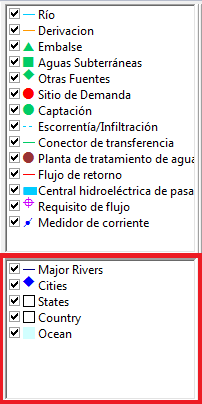 Figura 1. Tipos de elementos que se pueden modelizar en WEAP (arriba) y capas espaciales de referencia incluidas en WEAP por defecto (recuadro rojo). Todo corresponde a la vista Schematic.CAPAS DE REFERENCIAAdemás de las capas de referencia que vienen en WEAP por defecto, se pueden introducir otras. Para ello, hay que tener en cuenta que WEAP por defecto trabaja en el sistema de coordenadas geográficas WGS84, y que no tiene la capacidad de reproyectar “al vuelo” las nuevas capas que se introduzcan. Por tanto, la solución óptima es trabajar en el sistema de referencia por defecto, por lo que las nuevas capas deben ser preparadas para cumplir dicho requisito. El usuario también tiene la posibilidad de trabajar en UTM, pero en este caso las capas que WEAP incluye por defecto no sirven de referencia, por lo que habrá que eliminarlas del proyecto y definir una nueva área.Para ello añadimos primero nuestra capa de referencia en UTM (botón derecho sobre el panel de capas -> añadir capa vector o ráster), una vez cargada eliminamos una por una las capas de referencia originales y a continuación definimos una nueva área de estudio para que así el proyecto quede configurado con la nueva referencia.En cuanto a los formatos de entrada vectoriales, WEAP admite ficheros shapefiles, y en cuanto a ráster, se pueden introducir diferentes formatos siempre que se tengan los adjuntos con la información espacial  (ejemplo: Jpg+jgw, bmp+bpw, tif+tfw, etc.).  Los archivos adjuntos no son más que archivos de texto que permiten georreferencia la imagen. Normalmente es posible crearlos en cualquiera de los paquetes de SIG o teledetección, tanto comerciales como de código abierto.CATEGORIAS DE DATOSEn la vista Data de WEAP se introducen los datos de los elementos creados. En esta vista, los elementos aparecen (Tabla 1) agrupados en categorías (Figura 2 y Tabla 1):-Demand sites and catchments. Donde se incluyen los demand sites y los catchments. -Supply and resources. Aquí se incluyen los ríos y todos los elementos asociados a ellos (embalses, estaciones de aforo, canales, infiltración desde el río, flujo de retorno al río, etc), los acuíferos, y otras fuentes alternativas de agua (como por ejemplo aportes externos desde un trasvase).-Water quality. Incluye las plantas de depuración de agua, entre otros.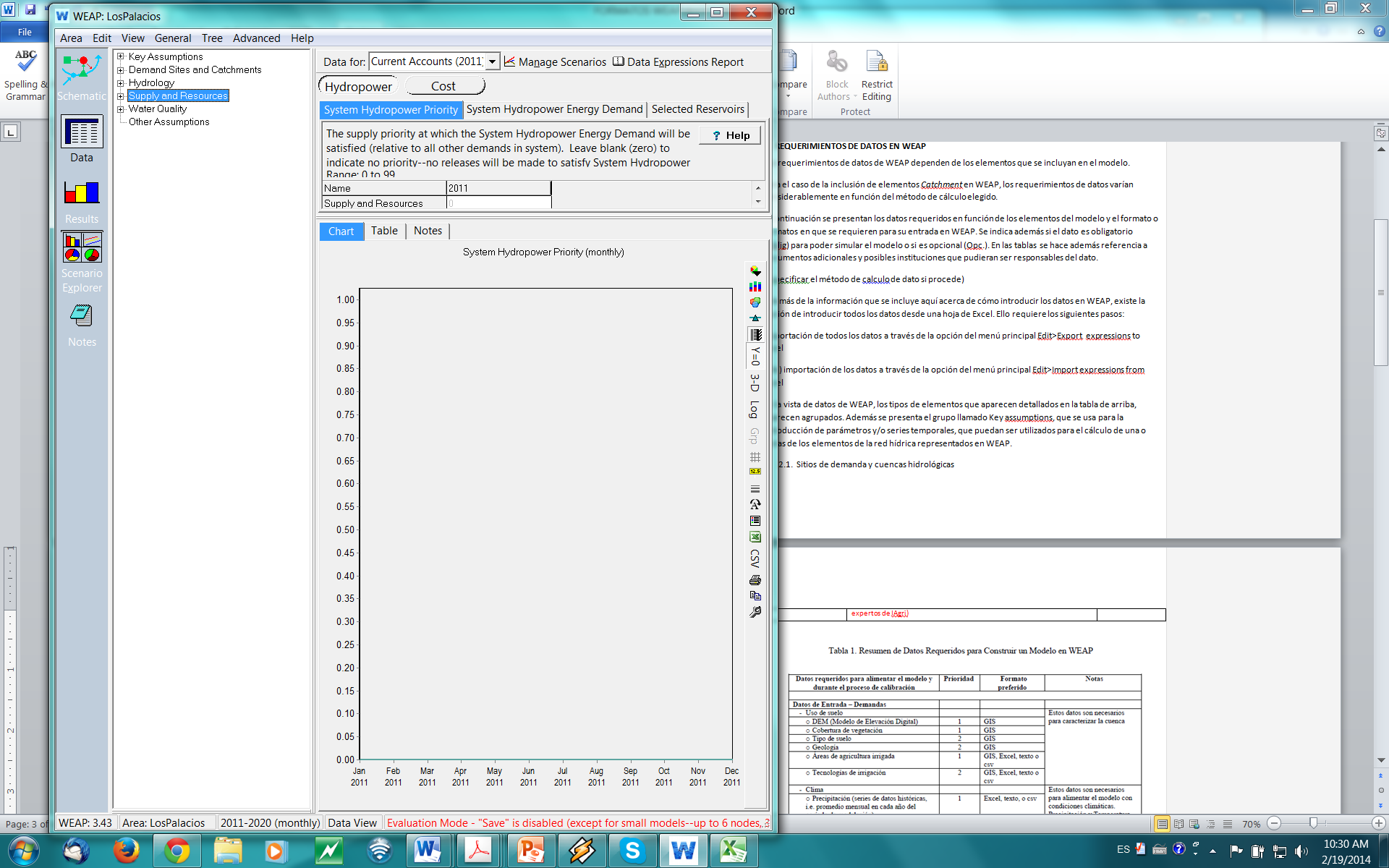 Figura 2. Categorias de datos en la vista Data de WEAP.Tabla 1. Se han destacado en negrita los tipos de elementos a utilizar en la fase preliminar del modelo para Los Palacios.Además de las categorías de datos anteriores, que aglutinan los tipos de elementos de la red hídrica, en la vista Data de WEAP aparecen otras dos categorías de datos con diferentes funciones en el proceso de modelización:-Key assumptions. Se usan para la introducción de parámetros (coeficiente de cultivo, demanda de agua de cada cultivo, etc) y/o series temporales (precipitación, evapotranspiración, etc), que puedan ser utilizados para el cálculo de uno o varios elementos. Así, en lugar de introducir un valor dentro de la ecuación de una variable específica, la incluimos como elementos aparte, key assumptions, de modo que al modificar este valor,  se cambiará el valor en todos los elementos que la utilicen. Las key assumptions también pueden ser útiles para mostrar de modo claro valores alternativos de un parámetro o serie temporal: por ejemplo se puede incluir la precipitación, desglosada en precipitación para diferentes escenarios o procedente de diferentes estaciones de medición.-Hydrology. Incluye dos opciones para introducir la variabilidad climática deseada en los escenarios que se van a explorar con el modelo. [Este contenido no se desarrolla en este documento].OPCIONES INTRODUCCIÓN DE DATOSCada tipo de elemento  se caracteriza por un conjunto de datos, que se introducen en la vista Data de WEAP. Por ejemplo, un rio por su flujo en cabecera, la longitud del cauce, etc. WEAP permite introducir estos datos con diferentes opciones, que varían según el tipo de elemento y el tipo de dato (tal y como se indica en la sección 4). Estas opciones se resumen en la Tabla 2, y se despliegan al hacer clic con el botón izquierdo del ratón sobre la casilla donde se introducen los datos (Figura 3).Tabla 2. Opciones principales para la introducción de datos en WEAP. *En caso de que el parámetro tenga también en mismo valor a lo largo de los años de un escenario, puede introducirse como una serie temporal, con valores que siempre idénticos cada paso temporal. 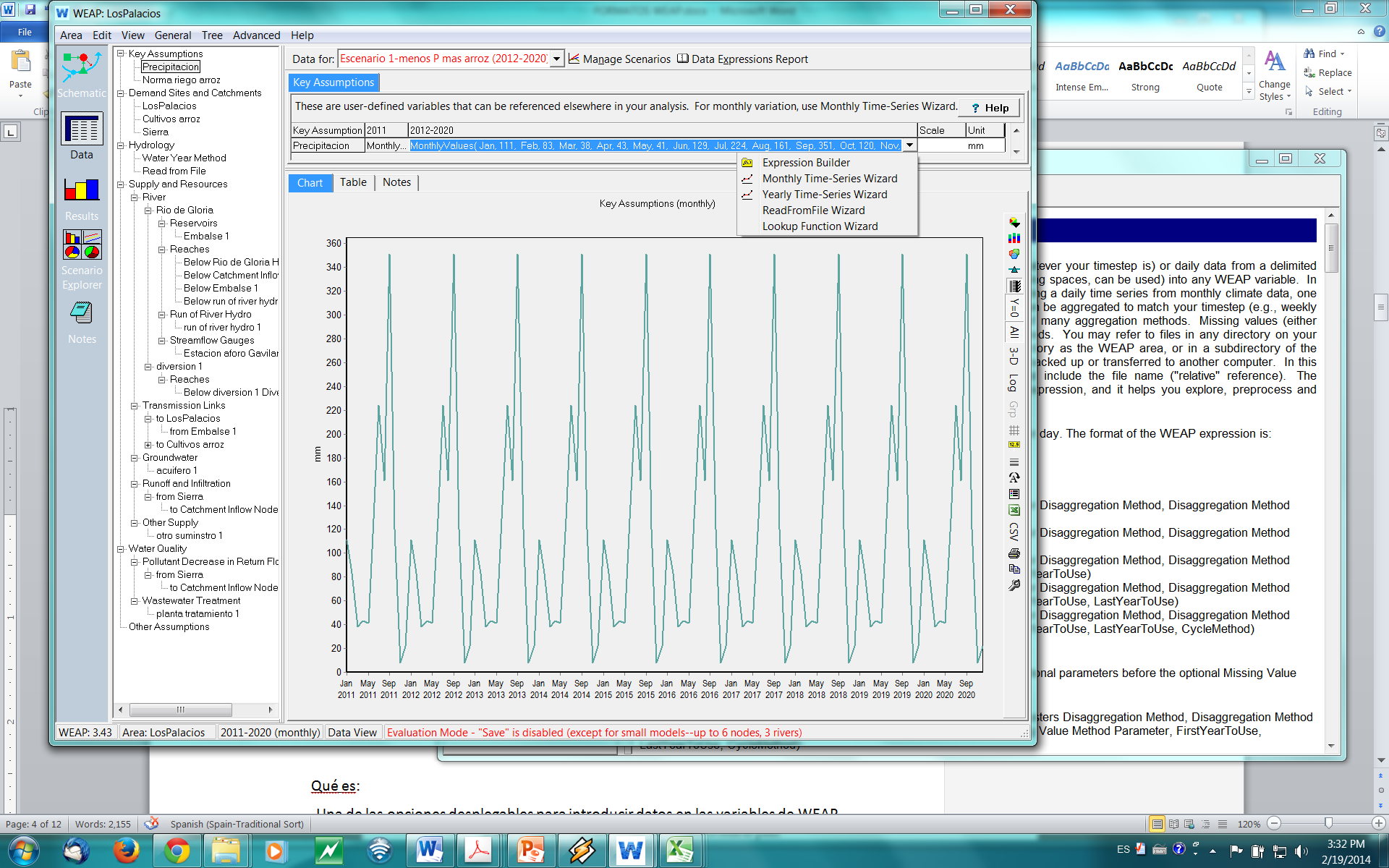 Figura 3. Ejemplo de opciones para la introducción de datos en WEAP, en la vista Data.Expression builderPermite escribir ecuaciones utilizando una serie de funciones (de modelización, matemáticas y lógicas), combinando datos del modelo. Monthly Time-Series WizardSirve para la introducción manual directa series temporales con resolución mensual (Figura 4). Sirve para introducir datos para el año current accounts, ya que permite la entrada de datos solo para un año de tiempo (ejemplo: precipitación mensual a lo largo del año). >Ver páginas 310-311 de la WEAP User Guide para más detalles. 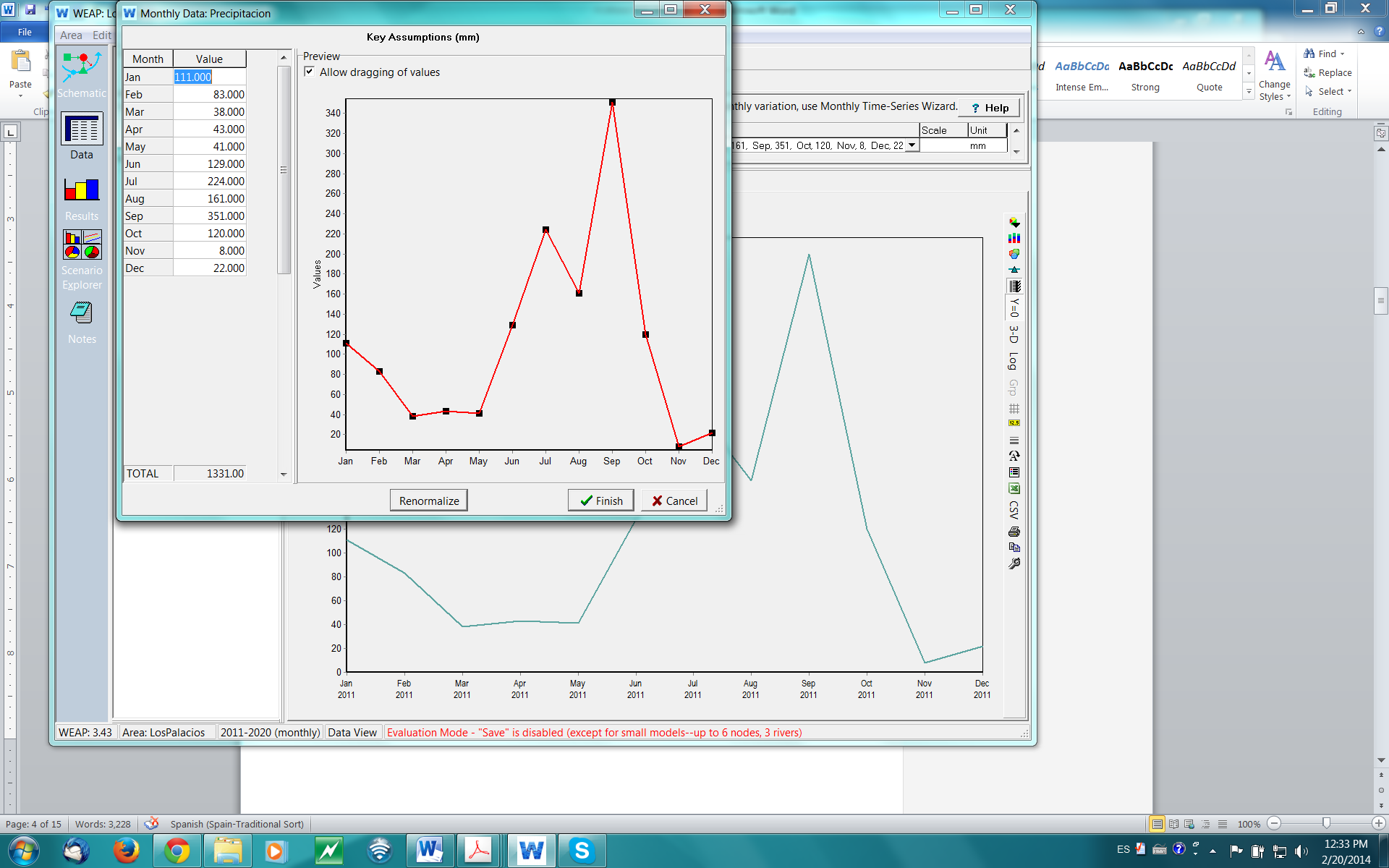 Figura 4. Vista del Monthly Time-Series Wizard. Si se selecciona un paso temporal diario para la simulación, aparece la opción Daily Time-Series Wizard para introducir datos en las variables. Se trata de un asistente similar al Monthly Time-Series Wizard, donde los datos se tienen que introducir de modo manual. Esta información no se ha incluido en este documento, ya que se considera el uso de una resolución mensual para la simulación. Sin embargo si se incluye en las especificaciones del método de cálculo de balance hídrico a escala diaria en el elemento “Catchment”: el método MABIA, que utiliza valores diarios de variables climáticas. Yearly Time-series WizardSimilar al Monthly Time-Series Wizard, pero para introducir series temporales con resolución anual (¡Y no permite incluir valores con resolución mensual!). Por ello, la opción Yearly Time-series Wizard (Figura 5) solo aparece disponible cuando se introducen los datos para los escenarios. Hay que seleccionar el modo de estimación de los valores entre cada dos años (interpolación, step,…).Esta opción permite incluir los datos manualmente y a través de Excel (formato xls. o xlsx.).Formato de lectura desde ExcelSe debe usar este formato (datos en columnas, con la primera columna para el año y la segunda para los valores anuales de la variable): Año 	Valor >Ver archivo ejemplo “Precipitation_for_YearlyTimeSeriesWizard.xlsx”Además, el Yearly Time-series Wizard nos pedirá que indiquemos el nombre del archivo y el rango de datos a leer de la hoja Excel, usando el formato típico de Excel (ejemplo: Sheet1!A1:B16). Dado que el Yearly Time-series Wizard permite seleccionar el rango de datos dentro de la hoja de Excel, en la hoja se podría incluir más de una serie temporal. Sin embargo es problemático seleccionar datos incluidos en columnas no contiguas a la columna de los años. Sí sería posible incluir varias series temporales en diferentes hojas dentro del documento Excel, ya que en cada una podríamos incluir una columna con los años y otra con la serie temporal. > Ver páginas 308-310 de la User Guide para más detalles. 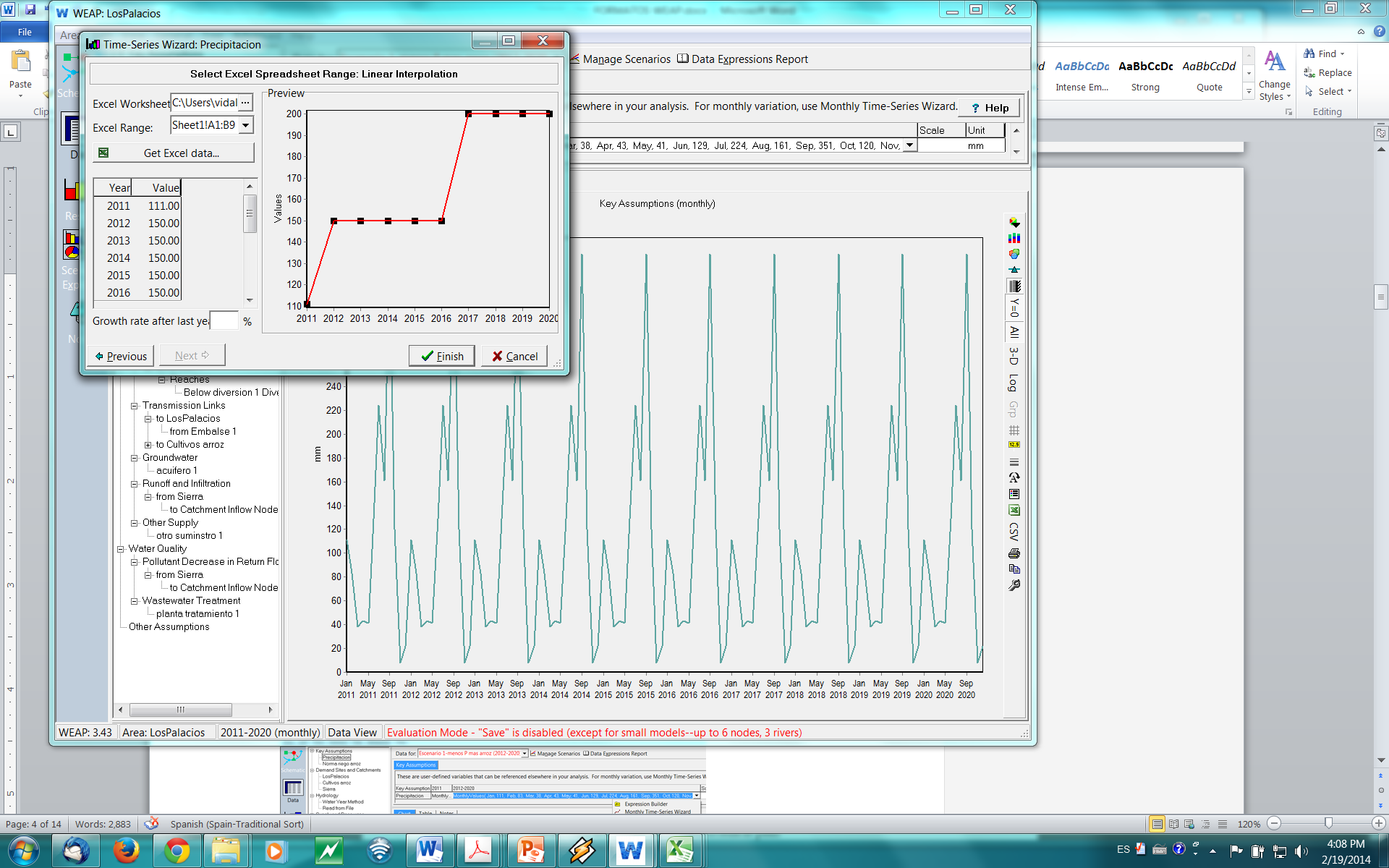 Figura 5. Vista del Yearly Time-Series Wizard.Lookup Function WizardPermite establecer el valor de una variable (variable dependiente) en función de otra (variable independiente) que haya en el modelo (Figura 6). Ejemplo: demanda de agua per capita en función del coste del agua.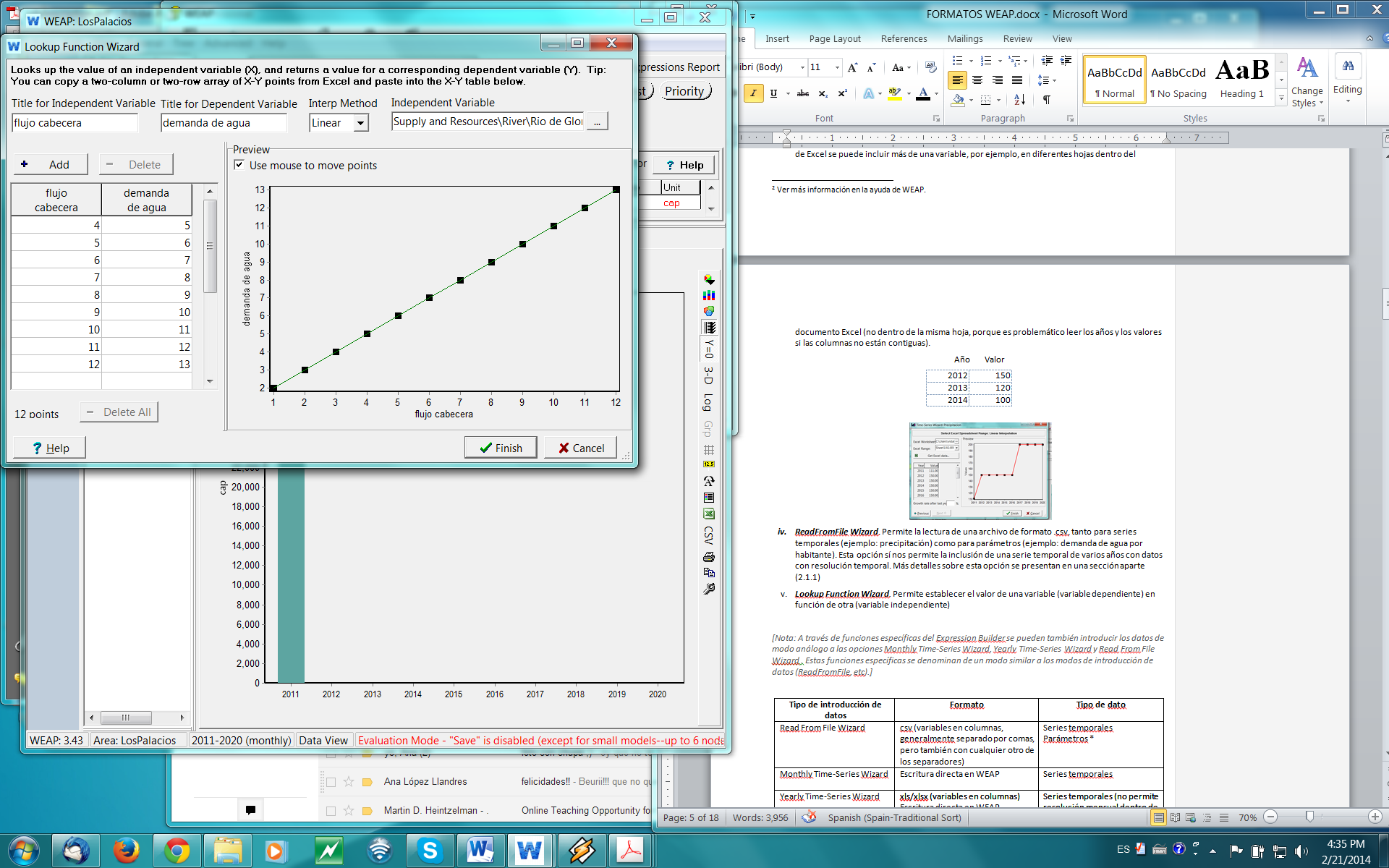 Figura 6. Vista del Lookup Function Wizard.ReadFromFile WizardPermite la lectura de un archivo de texto (formato .csv o .txt). Sirve tanto para series temporales como para parámetros. Ver Figura 7.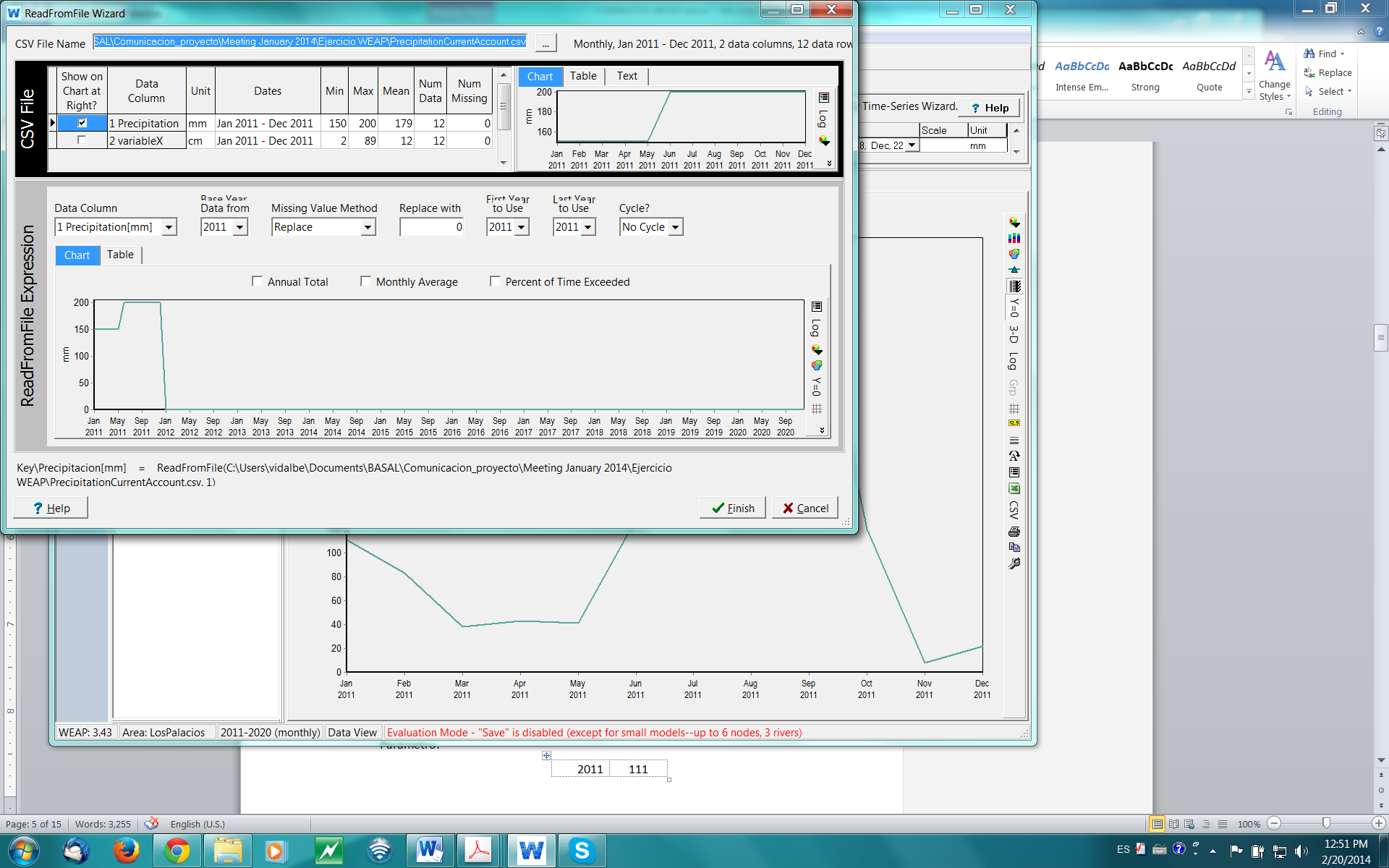 Figura 7. Vista del Read From File Wizard.A diferencia del Yearly Time-Series Wizard, esta opción sí nos permite:-La inclusión de una serie temporal para varios años con una resolución temporal mensual (e incluso diaria). -El uso de un solo archivo donde se contengan múltiples datos (series temporales o parámetros).> Ver ejemplo de archivo .csv “Precipitation_for_ReadFromFileWizard_Scenarios_monthly data.csv” (introducción de datos con resolución mensual para un escenario temporal 2012-2020)Formato de lectura desde archivo de texto .csvLos datos se tienen que poner en columnas. El formato variará en función de la resolución temporal de los datos (anual, mensual o diaria). Así: -Datos para un año, con resolución anual: 				    Año 	       Valor dato-Datos para un año, con resolución mensual: 				Año	Mes	Valor dato-Datos para varios años, con resolución anual:  				    Año 	       Valor dato-Datos para varios años, con resolución mensual:				Año	Mes	Valor dato-Datos diarios: Inclusión de información de no lectura en el archivo de texto .csvAdemás de los datos con los que se alimenta el modelo, dentro del mismo archivo csv se puede incluir información adicional (ver la tabla siguiente): -Los nombres de las variables, que hay que indicar con el formato que se indica en la tabla abajo (ver columna  1, fila 3 en la tabla abajo)-Las unidades de las variables, que hay que indicar entre corchetes “[]” (ver columna  1, fila 3, en la tabla abajo)-Otra información descriptora de los datos (ejemplos: escenario para el que se utiliza el dato, la fuente de los datos, código identificador (ID), etc). Esta información se incluye en las filas anteriores a la fila que empieza con $Columns (ver columna 1, filas 1 y 2, en la tabla abajo)(Para datos anuales: $Columns = Year, Precipitation[mm], Temperature[C]; para datos diarios: $Columns = Date, Precipitation[mm], Min Temperature[C])Funcionalidades adicionales del Read From File Wizard-Reemplazar datos faltantes (Figura 7, arriba) por otro valor, por interpolación entre los valores contiguos, etc.-Agregar o desagregar los datos, considerando otro intervalo temporal  diferente a aquel que presentan los datos (ejemplo: paso de datos diarios a datos mensuales). Lo permite mediante varios métodos. Las capacidades más avanzadas se aplican no a través del propio Read from file Wizard, sino usando la función ReadFromFile, contenida en el Expression Bilder.[Nota: A través de la función “ReadFromFile” del Expression Builder se pueden también introducir los datos de modo análogo al uso del “Read From File Wizard”. El uso de la función permite además añadir más funcionalidades, como agregar o desagregar los datos con diferente resolución temporal, tal y como se indica al final de la sección siguiente.]Además de las opciones para la introducción de datos en WEAP vistas hasta el momento, existen otras opciones más avanzadas:La automatización de la entrada de datos a través de la Application Programming Interface (API) de WEAP. [Este contenido no se desarrolla en este documento].La importación de todo el conjunto de datos del modelo a través de la opción Import/Export expressions to Excel, que se describe en la sección 6.REQUERIMIENTO DE DATOS SEGÚN EL TIPO DE ELEMENTOEn la vista Data de WEAP se introducen los datos para los elementos de la red hídrica que se ha construido (ejemplo: para un rio hay que introducir su flujo en cabecera, la longitud del cauce, etc). No todos los datos que se pueden incluir son esenciales para poder simular el modelo. Así, por ejemplo, si no incluimos datos de calidad de agua, WEAP simulará el modelo, pero sin generar resultados de calidad. Es importante indicar que WEAP incluye valores por defecto para algunas variables, con lo que si no introducimos los datos, el modelo simulará  utilizando estos valores asumidos por defecto. Ocultar y reportar datosCon la finalidad de simplificar el uso del modelo, WEAP permite ocultar algunos datos (¡no todos!) de los elementos en la vista Data. También es posible acceder a la descripción de los datos. Estas dos acciones se acceden haciendo clic en el botón derecho del ratón sobre un dato: para ocultar variables se selecciona la opción Hide, y para acceder a la descripción de los mismos se selecciona la opción Report (ver Figura 8):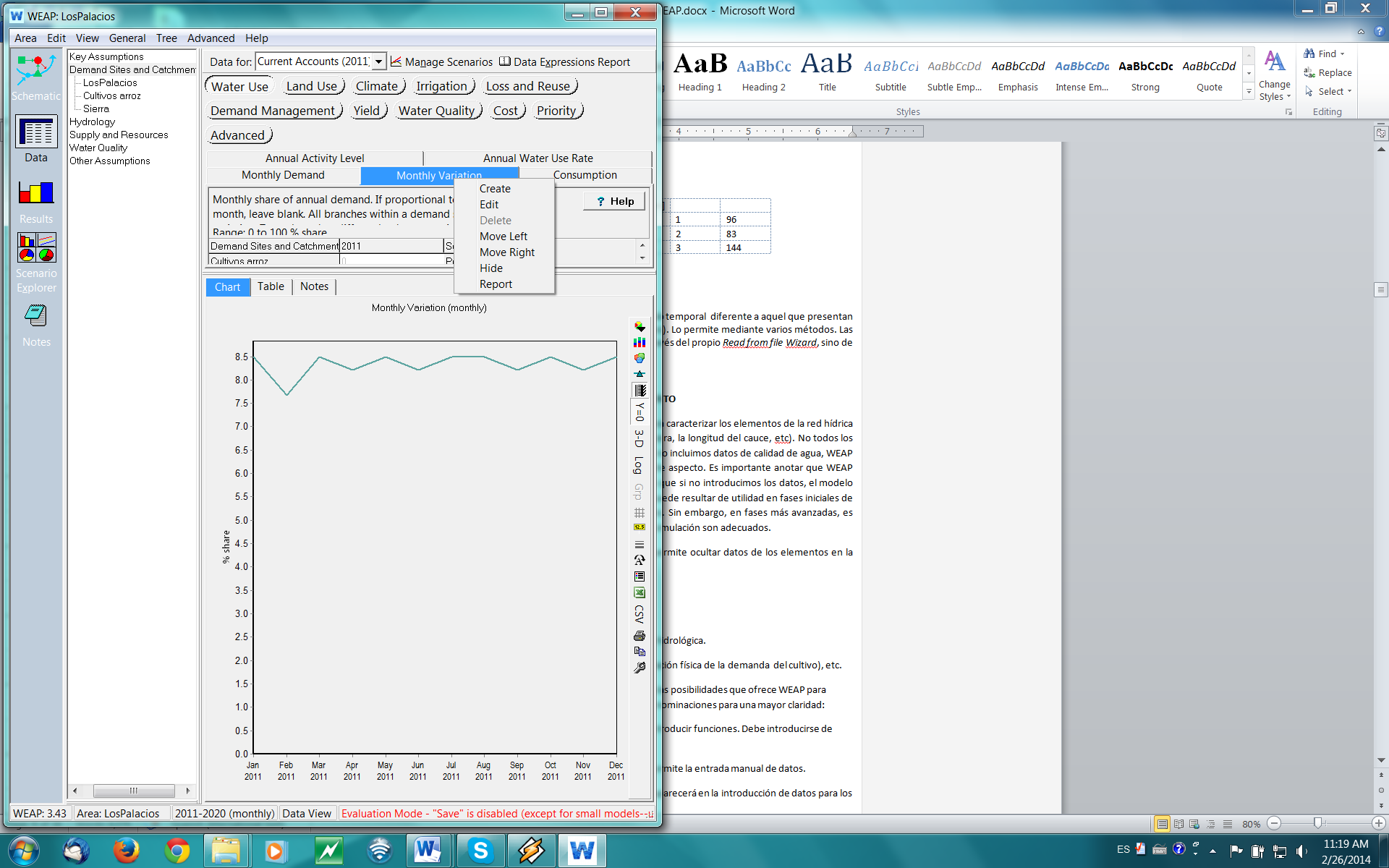 Figura 8. Menú para ocultar variables y acceder a la descripción de las mismas. > Ver el documento “DataReport_DemandSitesAndCatchments.xlsx” para un ejemplo de descripción de los datos (report).Unidades de los datos En la siguiente tabla se resumen las unidades que se utilizan en las tablas subsiguientes: Tabla 3. Unidades.Datos según tipo de elemento en WEAP En lo sucesivo se presentan los datos que se pueden introducir para cada tipo de elemento en WEAP, así  como las opciones de entrada de los mismos.Se usan las siguientes denominaciones en la columna de “Opciones de Datos de Entrada”: -Expression: Expression builder; -Monthly: Monthly Time-Series Wizard; -Yearly: Yearly Time-Series Wizard; -Csv: introducción de datos desde archivo de texto (formato .csv) con el ReadFromFile Wizard; -Lookup: el Lookup Function Wizard;-Estándar: en el caso en que al introducir un dato para el año current accounts, todas las opciones menos el Yearly Time-Series Wizard estén disponibles; y al introducir el dato para un escenario todas las opciones menos el Monthly Time-Series Wizard estén disponibles.-Todas: en el caso similar al anterior, pero con la opción Monthly Time-Series Wizard también activa en la introducción de datos para los escenarios.> Ver el glosario de términos de WEAP en la User Guide de WEAP (sección 14 Glossary, páginas 325-330)Demand sites and catchmentsDemand siteDemand sites and catchments>Se usa para simular puntos de demanda de agua usando datos de demanda (ejemplo: simulación de la demanda de agua de una ciudad usando los datos de consumo de agua por habitante; o demanda de agua de un cultivo usando su demanda hídrica anual/mensual por unidad de superficie, etc). En la tabla abajo se detallan los datos que se introducen para un demand site. En un demand site se puede simular la demanda hídrica mensual o introducir la demanda anual y después especificar la variabilidad mensual (ver la pestaña Advanced). La opción que escojamos determinará el modo de introducir los datos de demanda de agua a través de la pestaña Water use.[Para simular la demanda de agua de un cultivo en base a las variables físicas (clima, evapotranspiración, etc) se tiene que utilizar el elemento Catchment (ver apartado siguiente, 4.2.2)]CatchmentDemand sites and catchments>Sirve para simular el balance de agua en el suelo modelizando los procesos físicos (evapotranspiración, escorrentía, infiltración, etc), considerando las características de la cobertura del suelo y la climatología,. Así, un elemento catchment sirve para simular el balance hídrico tanto en un área de recarga de agua de un río como en un cultivo. La única diferencia es que hay que especificar si un catchment incluye o no áreas regadas, cosa que se puede hace desde el mismo momento en que se crea un catchment (Figura 10).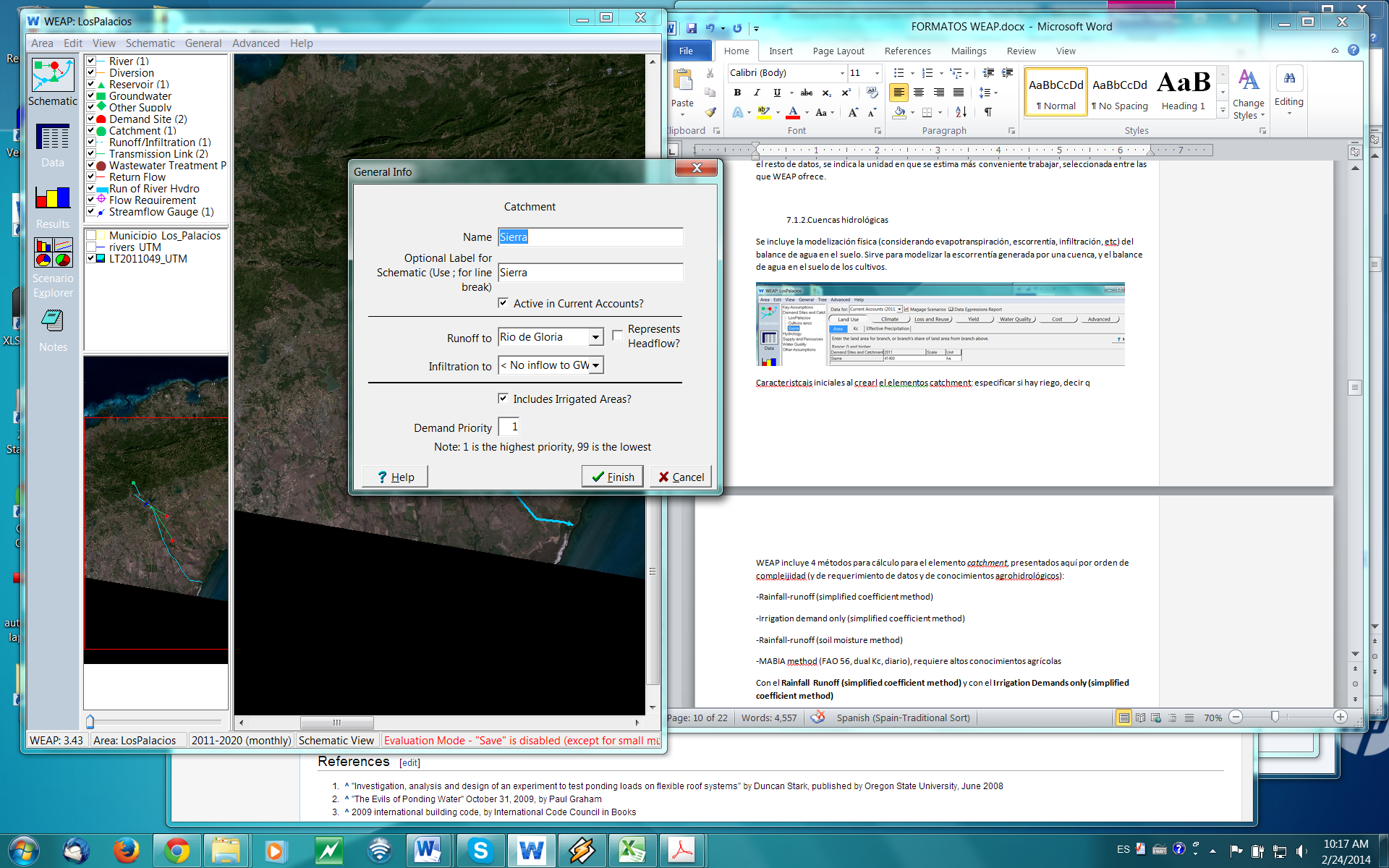 Figura 10. Información general al crear un Catchment, donde se debe especificar si se trata de un área con cultivos regados.Métodos de cálculo del balance hídrico con el elemento catchmnentWEAP incluye 4 métodos, que se presentan y describen aquí por orden de complejidad, requerimiento de datos y de conocimientos agro-hidrológicos. En los siguientes apartados de esta sección se especificarán los datos que se introducen para un catchment según el tipo de método de balance hídrico que se utilice.-Irrigation demand only (simplified coefficient method). Es el método más simple, que utiliza los coeficientes de los cultivos (Kc) para calcular la evapotranspiración potencial (ETP) en la cuenca. Con esta variable se calcula la necesidad de agua del cultivo. Con este método NO se simula la escorrentía ni infiltración, ni el contenido de agua en el suelo.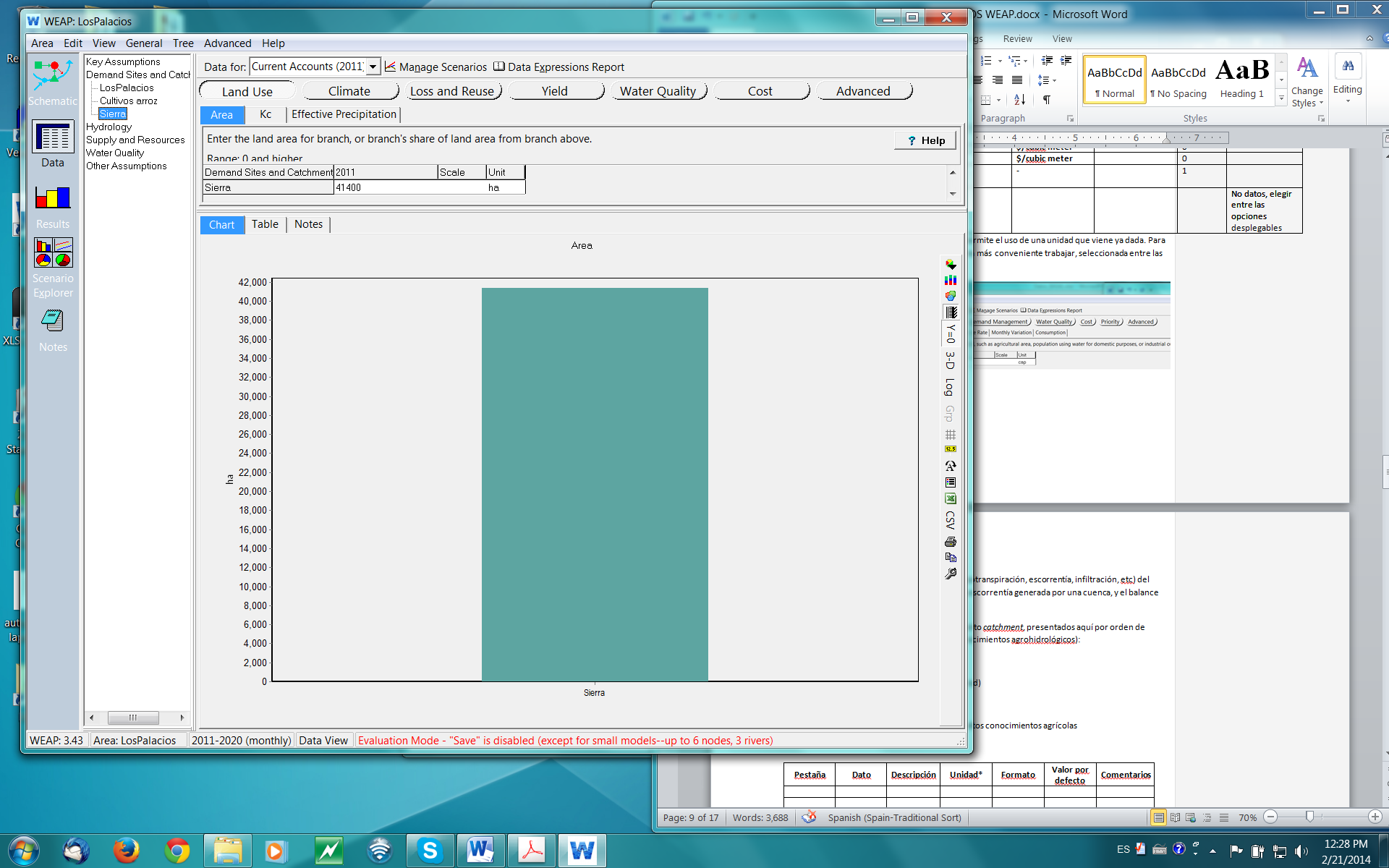 Figura 9. Vista de introducción de datos para Catchment modelizado con el método Irrigation demand only.-Rainfall-runoff (simplified coefficient method). Similar al método anterior, pero se incluye la simulación de la escorrentía superficial, en el caso de que los aportes naturales de agua sean superiores a la necesidad de agua del cultivo. -MABIA method (FAO 56, Kc dual). Simula con un paso temporal diario la transpiración, evaporación, requerimientos hídricos, planificación de riego, y el crecimiento y rendimiento de cultivos. Se basa en coeficientes de cultivos duales: uno basal del cultivo y otro que representa la evaporación desde la superficie del suelo. La aplicación de este método requiere conocimientos agrícolas más avanzados y muchos datos. Para ello, incluye el acceso a la base de datos de la FAO, y módulos para la estimación de la ET de referencia y la soil water capacity. -Rainfall-runoff (soil moisture method). Es el método más complejo, que representa el balance hídrico en dos capas en el suelo. En la capa de arriba se simula la ET considerando la lluvia y el riego, la escorrentía, el flujo lateral superficial de agua y cambios en el contenido de agua en el suelo. Permite la caracterización del impacto del uso del suelo y/o tipo de suelo en estos procesos. En la capa de abajo se simula el paso del flujo base y también los cambios en el contenido de agua del suelo. Se puede simular además la percolación al acuífero del flujo de la capa de abajo mediante la creación de un link Runoff/Infiltration.Datos para los métodos Rainfall Runoff (simplified coefficient method) e Irrigation Demands only (simplified coefficient method) Datos para el MABIA methodSe requieren datos climáticos con una resolución temporal diaria. Aunque los requerimientos de datos son altos, aparecen otras opciones que facilitan la obtención de los mismos, que no están accesibles para los otros métodos de cálculo. Estas opciones, que aparecen especificadas en la columna Opciones entrada datos WEAP, destacadas en color amarillo, permiten el acceso a bases de datos (Crops library de la FAO) con las que poblar la información requerida para la simulación. Son las siguientes:Crop scheduling wizard. Permite elegir el tipo de cultivo e introducir los datos de la fecha de plantación, el número de cosechas al año, la duración de la estación.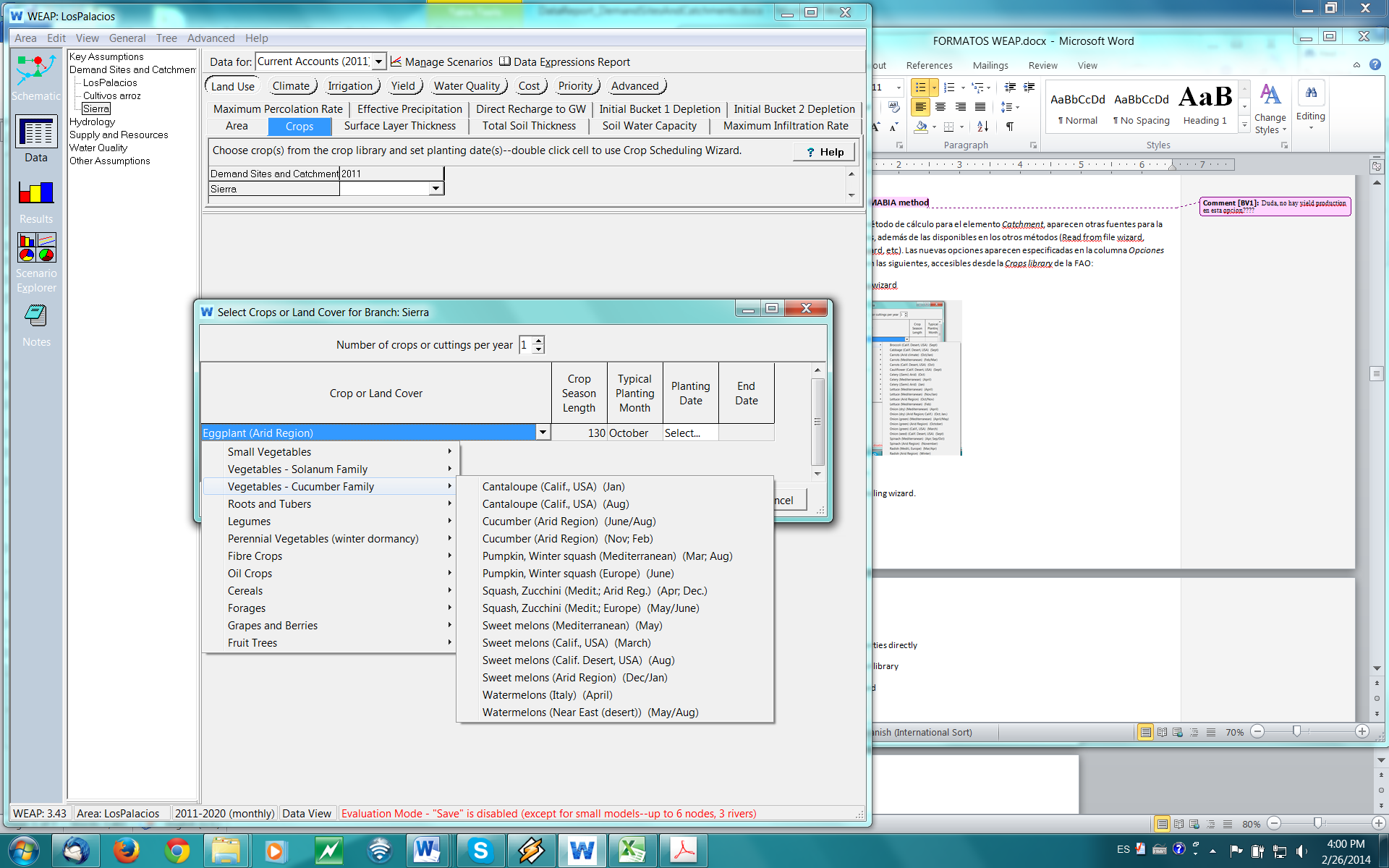 Edit crop library. Permite acceder a la información de la FAO que caracteriza el cultivo que se ha introducido, y modificarla, si procede: stage length, Kcb, depletion factor, yield response factor, root depth, etc. 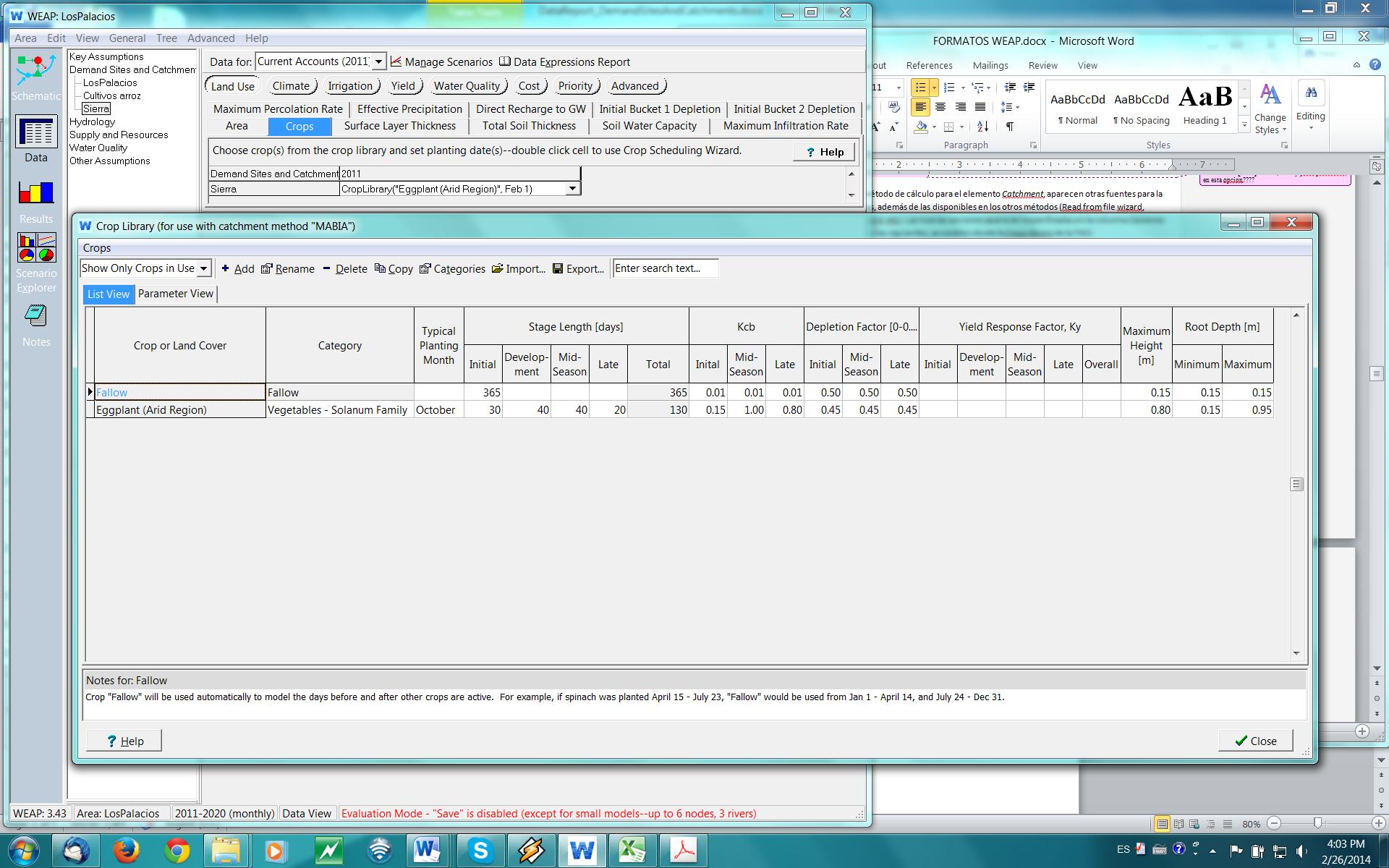 Enter soil properties directly. Permite introducir manualmente varias propiedades del suelo: 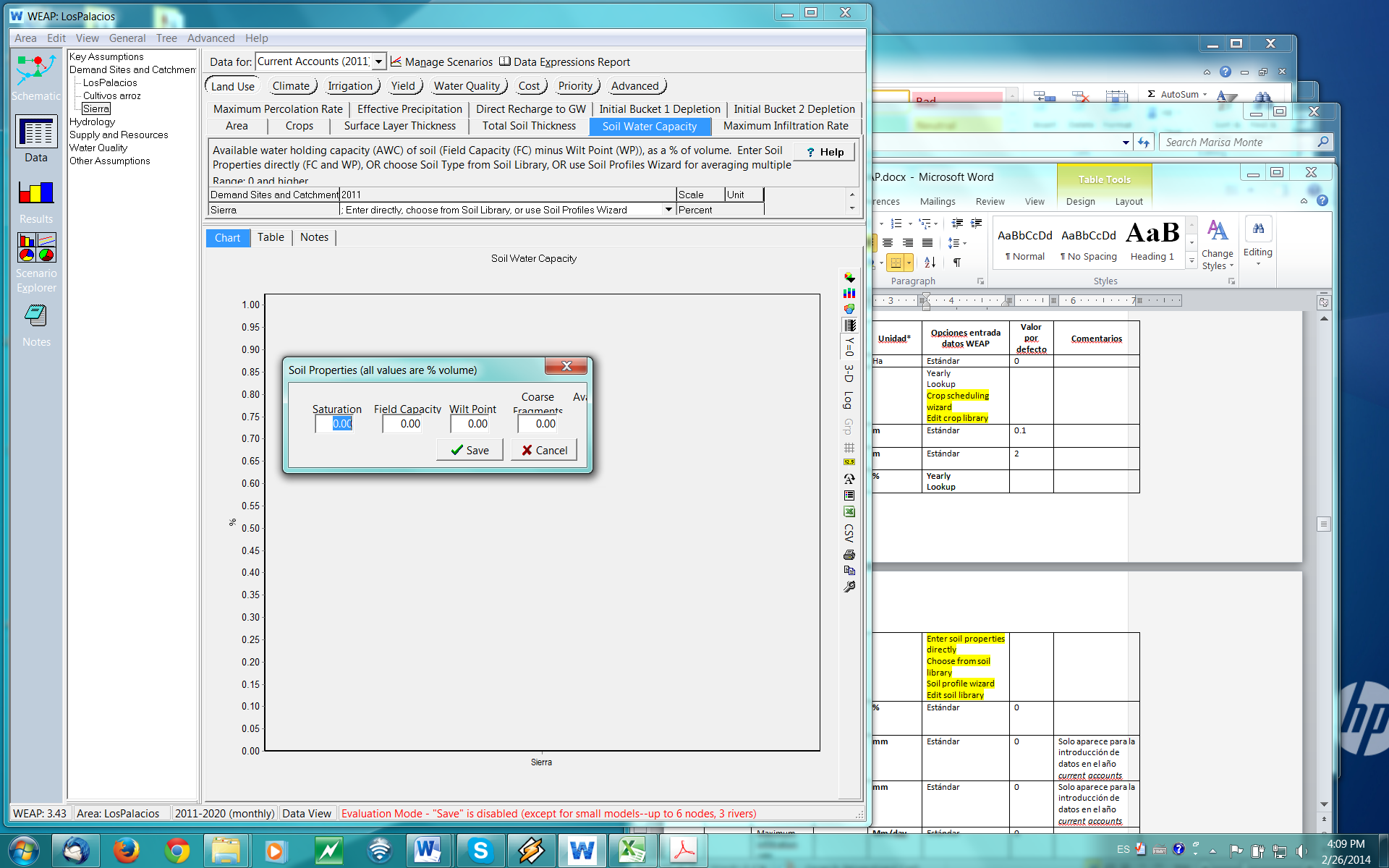 Choose from soil library. Permite seleccionar el tipo de suelo: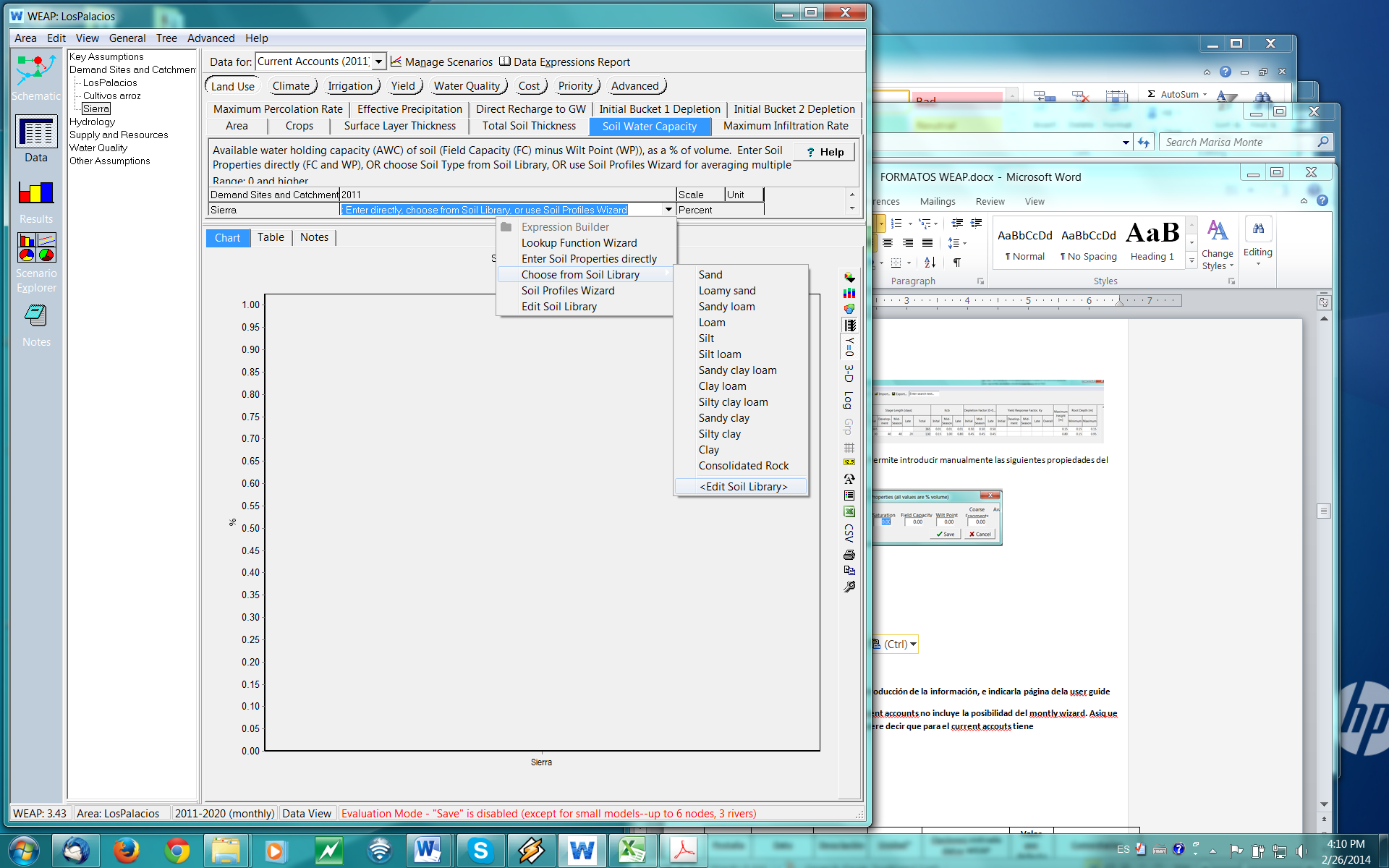 Soil profile wizard. Presenta la información (y permite editarla) de los perfiles del suelo: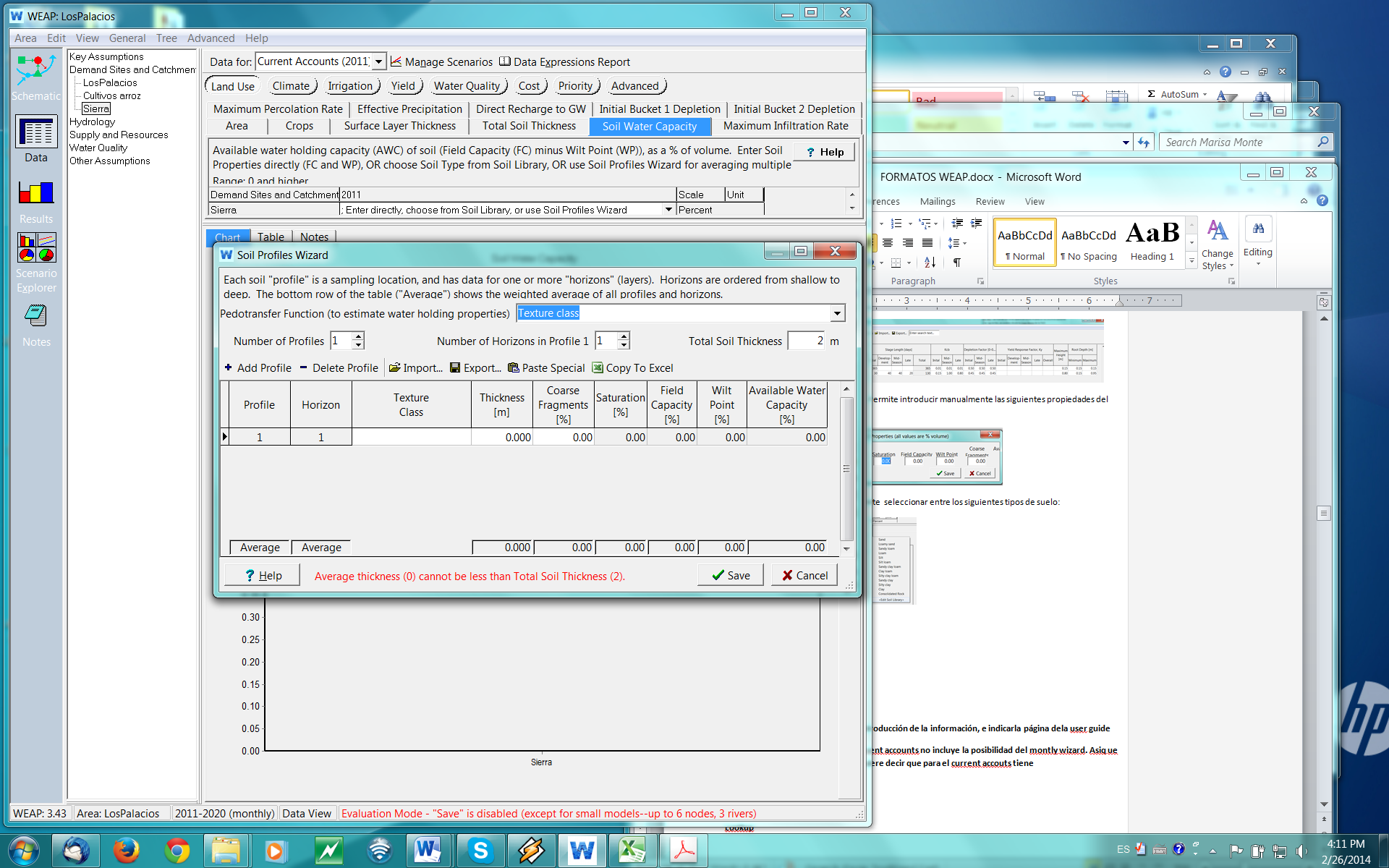 Edit soil library. Da acceso a la librería de características de los tipos de suelos: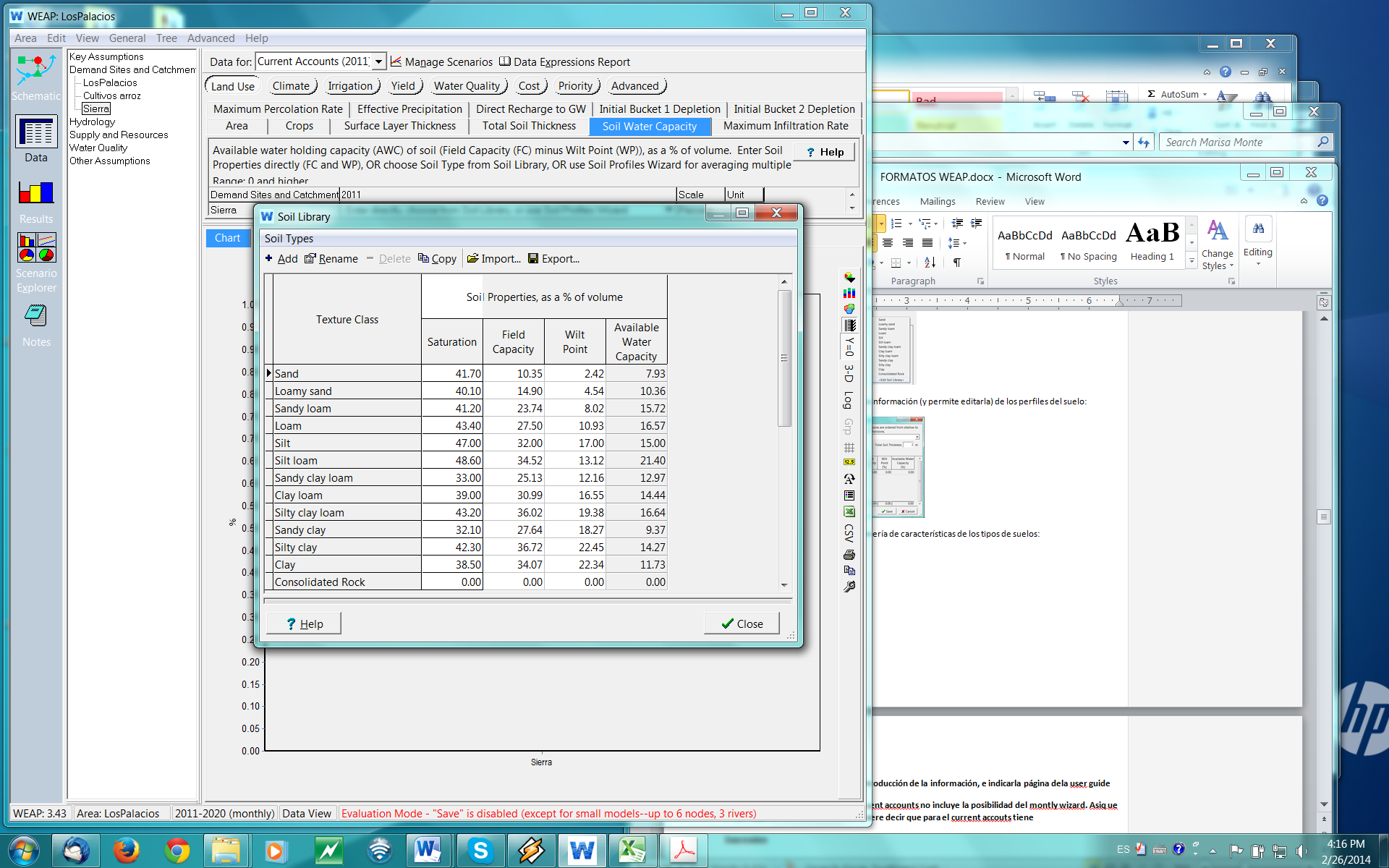 Irrigation scheduling wizard. Permite incorporar (y editar) la información sobre el riego del cultivo: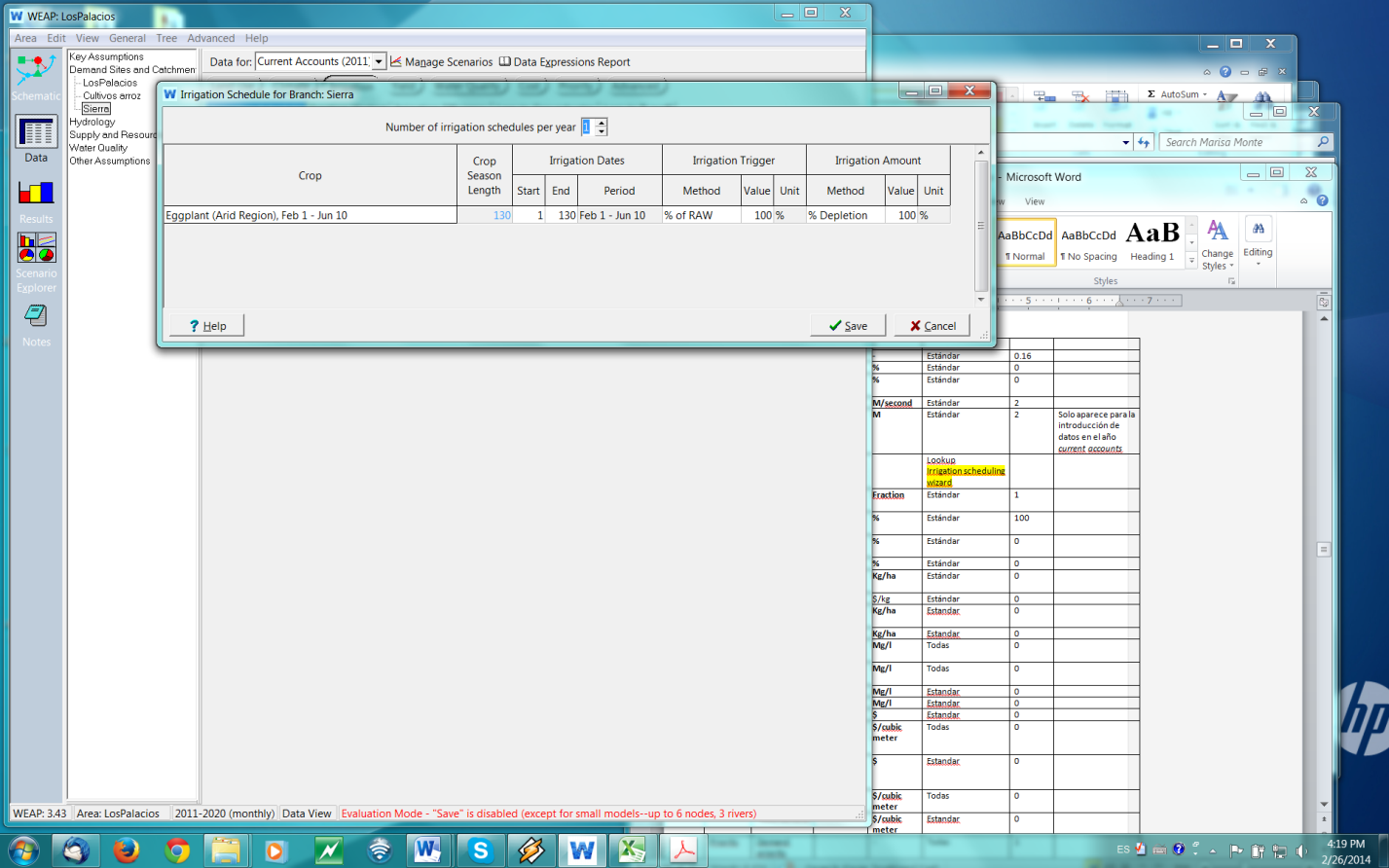 En la siguiente tabla se presentan los datos a introducir en el elemento catchment con el método MABIA. Este método no incluye la opción Montly Time-Series Wizard entre las opciones de introducción de datos. Por ello, cuando en la tabla se indique Estandar en la columna Opciones entrada datos WEAP, ello no incluye la opción Montly Time-Series Wizard (a diferencia de los otros métodos).Datos para el método Rainfall Runoff method (soil moisture model)Supply and resourcesEn cuanto a las opciones para la introducción de datos sobre recursos hídricos (Supply and Resources)  en WEAP, además de las opciones Expression, Monthy and Yearly Time Series Wizard y Lookup Function Wizard, WEAP permite la introducción de la variabilidad de los recursos hídricos a través del denominado Water Year Method (>Ver página 73 de la WEAP User Guide), que aparece resaltada en amarillo en las tablas de esta sección. Esta opción aparece solo para la introducción de datos en los escenarios, y aparece accesible de otro modo: no en la columna donde se introducen los datos para los escenarios, sino en la que ahora aparece como segunda columna de caracterización de la variable (denominada Get Values from), donde tendremos que seleccionar la opción Water Year Method (ver Figura 10).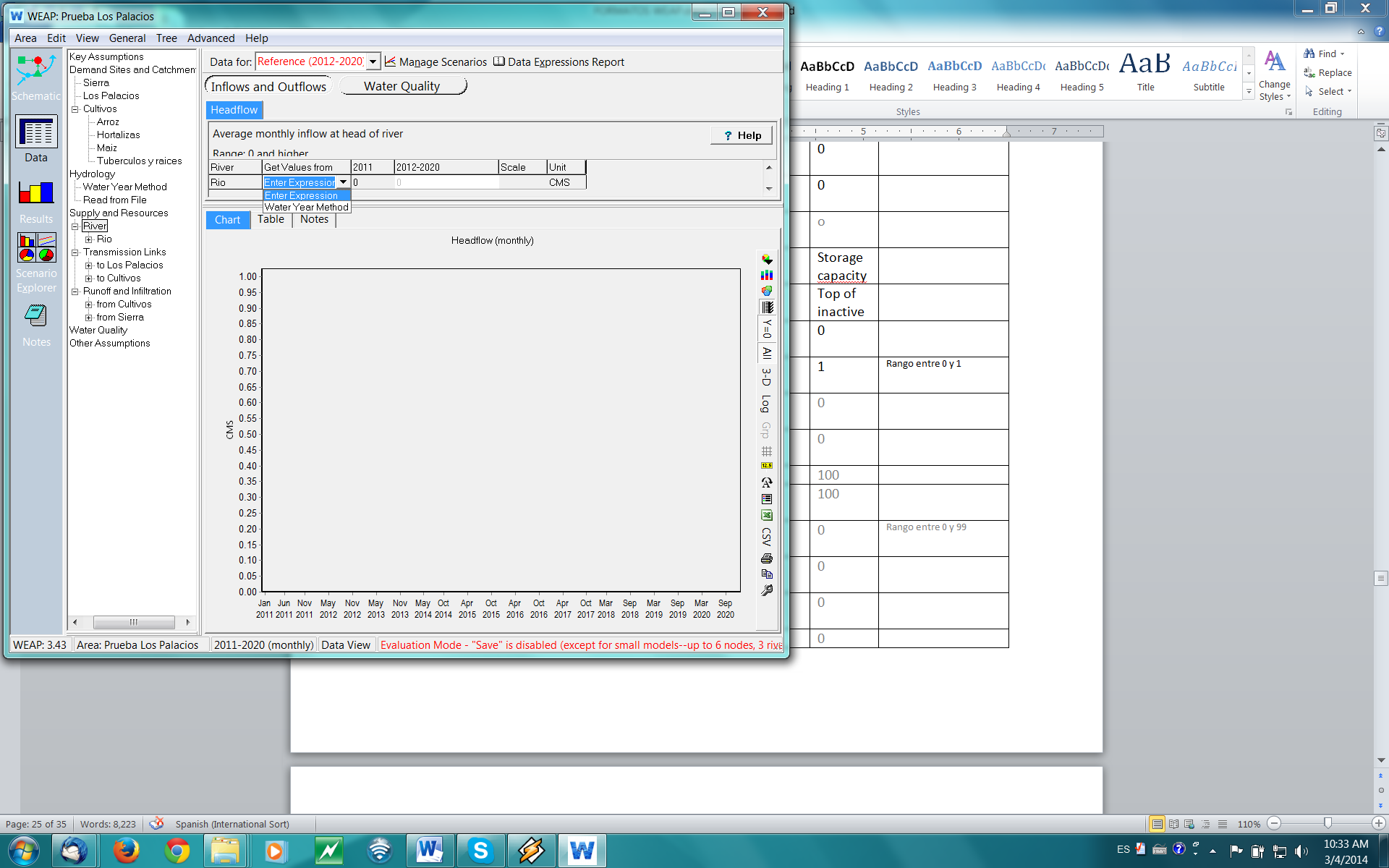 Figura 10. Vista de la entrada de datos para los Supply and Resources en WEAP, que permite seleccionar el Water Year Method. RiverSupply and resources>River>Para la simulación de ríos. ReservoirSupply and resources>River> River x>Reservoirs>Para la simulación de embalses. Estos elementos aparecen sobre un cauce o fuera de  él. En este último caso, será preciso indicar, además de las variables que se especifican en la siguiente tabla, el flujo de entrada de agua al reservoir (inflow).ReachesSupply and resources>River> River x>Reaches>Estos elementos simulan los tramos de un rio, por tanto aparecen asociados a un rio determinado. Es a este nivel de reach (y no a nivel del river completo) donde se pueden incluir flujos de agua entre el rio y las aguas subterráneas: tanto del rio al acuífero, como del acuífero al río. Estos flujos de agua pueden ser introducidos directamente desde un archivo de texto, o ser modelizados por WEAP. En los elementos reach también se puede introducir datos de otros tipos de aportes de agua al río. En el caso de que no se incluyan datos sobre estos aspectos, WEAP asumirá que la única fuente de agua del río es el caudal en cabecera del río (headflow), que irá bajando, y los posibles retornos de agua desde demand sites y catchments a lo largo del cauce.WEAP permite simular, además de los aportes desde aguas superficiales y subterráneas a los tramos del rio, las pérdidas de agua por evaporación en las reaches. GroundwaterSupply and resources>Groundwater>Sirve para simular acuíferos, y se conectan a los puntos de demanda a través de transmission links, que sirven para simular las extracciones de agua del acuífero.Runoff/infiltrationSupply and resources>Runoff and Infiltration>Simulan la escorrentía o infiltración desde un catchment hasta un acuífero o un rio. Transmission linkSupply and resources>Transmission links>Se usan para simular el transporte de agua desde las fuentes de agua hacia los elementos que demanden agua: demand site, catchment, reservoir, river,o diversion (para diversion, ver apartado siguiente). Por ello, un transmission link tiene que terminar obligatoriamente en uno de los elementos citados. Para transportar agua entre ríos o entre canales, se usa el elemento diversion (ver apartado siguiente).DiversionSupply and resources>River>Son elementos para simular canales que transportan agua, específicamente: de un river a otro, de un river a otra diversion, de una diversion a otra, o de un river a una reservoir. Aunque conceptualmente pueda pensarse que estos canales pueden usarse para simular el transporte de agua a los demand sites  y catchments,  como se indicaba en el apartado anterior, para llevar agua hasta un demand site o un catchment se debe usar siempre un transmission link  y no una diversion.En la tabla siguiente se presentan los datos que se introducen para una diversion. De modo adicional, y al igual que para los river, se pueden introducir datos para cada uno de los tramos de la diversion (reaches). [En la vista Results de WEAP, donde se visualizan los resultados, las diversions se han incluido como parte de la visualización del Streamflow (Supply and Resources>River>Streamflow.]Return flowSupply and resources>Return flows>Se usan para simular el flujo de retorno del agua utilizada en un demand site (o una planta de tratamiento de aguas residuales) a un cauce superficial.Streamflow gaugeSupply and resources>River> River x>Streamflow gauges>Elemento para introducir datos de medida de caudal en un river o diversion. Este tipo de elemento incluye una nueva opción de introducción de datos, el FDCShift Wizard (>Ver la ayuda de WEAP sobre el FDCSHIFT Wizard).Other supplySupply and resources>Other supply>Para simular fuentes de recursos hídricos superficiales que no están modelizadas dentro del modelo de WEAP, como por ejemplo trasvases desde otras cuencas. Se pueden conectar a ríos, embalses, canales, a través de transmission links. Es importante destacar que un other supply es un recurso disponible potencialment, pero el agua no pasará a los elementos a los que está conectado si no existe una demanda que tire del agua. El agua que puede aportar un other supply  que no es requerida por la demanda de los elementos asociados, se asume que sale del sistema y no está ya disponible, ya que en este elemento el agua no se puede almacenar. Para almacenar agua de un other supply habrá que asociarlo a un reservoir donde este agua se acumule.Water qualityPollutant decrease in return flowWastewater treatmentKEY ASSUMPTIONSKey assumptions>Como decíamos arriba, las Key assumptions pueden usarse para introducir parámetros o series temporales (de precipitación, temperatura, etc). También pueden usarse para crear funciones con las que obtener series temporales de precipitación y temperatura, a partir de los datos de estaciones base.>Ver páginas 39-47 de la GUIA DE MODELIZACION DE WEAP EN ESPAÑOL para indicaciones sobre la asignación de parámetros a las diferentes coberturas del suelo, y opciones más avanzadas de para la introducción de datos de precipitación y temperaturaEXPORTAR DATOS DE UNO EN UNOEn la vista Data y en la vista Results de WEAP existe la opción de exportar los datos de la variable que se está mostrando en la pantalla, tanto en formato Excel como formato .csv (ver Figura 11):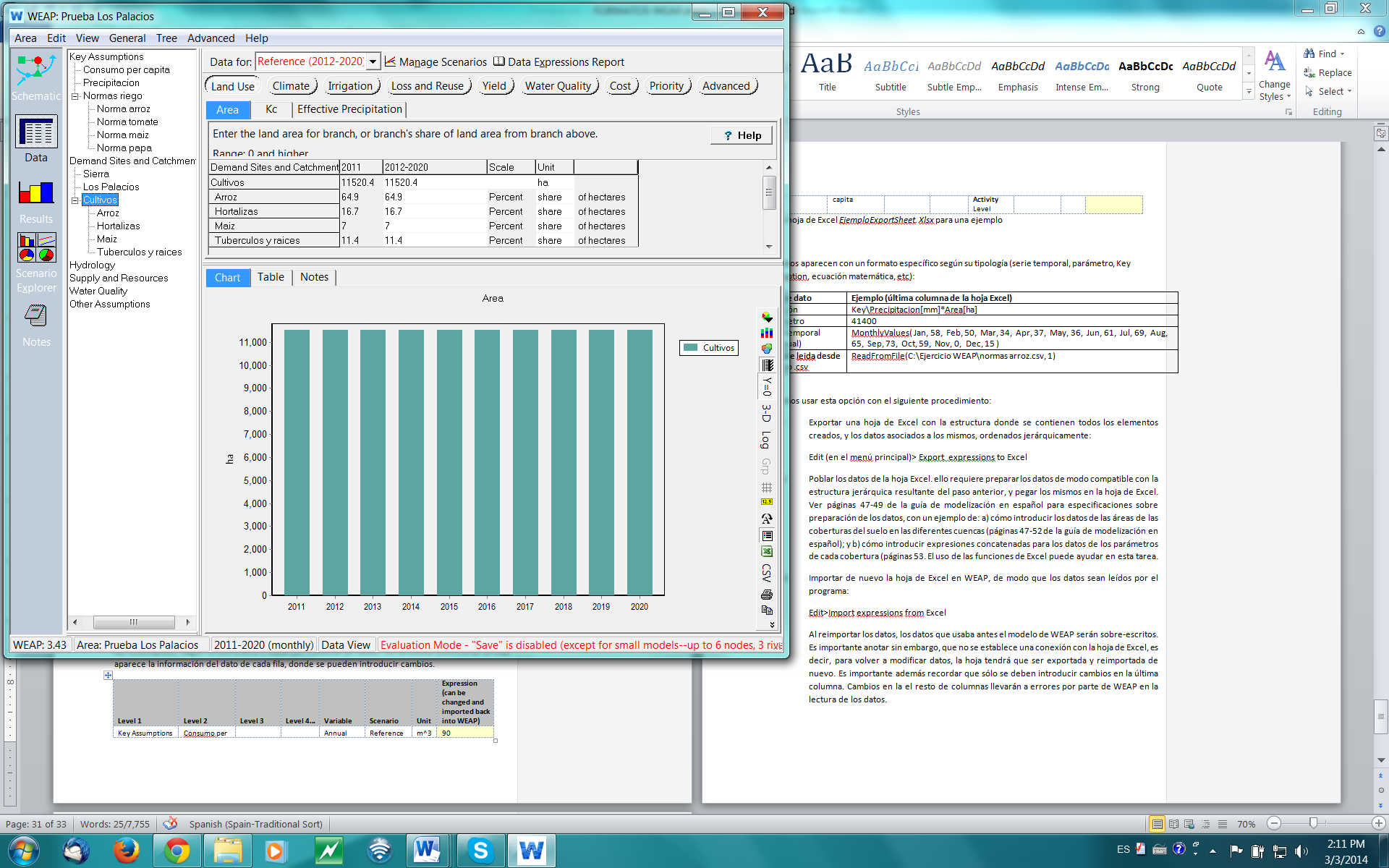 Figura 11. Opciones de exportar datos de una variable en la vista Data.IMPORTAR Y EXPORTAR TODO EL CONJUNTO DE DATOSAdemás de las opciones para la introducción de datos vistas en la sección 3, donde se introducen los datos para una sola variable a la vez, WEAP permite exportar e importar de una vez todos los datos necesarios, para la estructura de elementos creada. Ello sirve para introducir todos los datos al mismo tiempo y para, una vez introducidos los datos, modificar los valores de varios elementos al mismo tiempo y volver a alimentar el modelo con estos cambios. Ello se hace a través de una hoja de Excel. En esta hoja, cada fila corresponde a una combinación de varios niveles de información de los elementos del modelo (ver Tabla 3): tipo de elemento, elemento, variable, escenario, etc. En la última columna de la hoja (Tabla 3) aparece el valor del dato para cada variable de cada elemento para cada escenario en concreto (o para el current accounts). En esta última columna, los datos aparecen con un formato específico según su tipología (serie temporal, parámetro, Key assumption, ecuación matemática, etc) (ver Tabla 4). Y en esta misma columna, los valores pueden modificarse y ser importados de nuevo en el modelo.Tabla 3. Extracto de una hoja de Excel de exportación de todos los datos del modelo (Ver la hoja “EjemploExportSheet. Xlsx”, incluida en la documentación).Tabla 4. Ejemplos de formato de datos en la última columna de la hoja de Excel de exportación de todos los datos (extraído de la hoja “EjemploExportSheet. Xlsx”, incluida en la documentación).Podemos usar esta opción de introducción de datos en WEAP con el siguiente procedimiento: Exportar una hoja de Excel con la información de todos los elementos del modelo WEAP que tenemos abierto: Edit [en el menú principal] > Export expressions to ExcelPoblar o sustituir los datos de la última columna de la hoja Excel exportada. Ello requiere o incluir los datos manualmente o, para incluirlos de modo más automático, preparar los datos de modo compatible con la estructura jerárquica resultante del paso anterior, y pegar los mismos en la hoja de Excel. El uso de las funciones de Excel puede ayudar en la tarea de introducción de datos.>Ver páginas 47-49 de la guía de modelización en español para especificaciones sobre preparación de los datos, con un ejemplo de: a) cómo introducir los datos de las áreas de las coberturas del suelo en las diferentes cuencas (páginas 47-52); y b) cómo introducir expresiones concatenadas para los datos de los parámetros de cada cobertura (páginas 53-61).Importar de nuevo la hoja de Excel en el modelo que tenemos abierto de WEAP, de modo que los datos sean leídos por el programa: Edit [en el menú principal]> Import expressions from ExcelAl reimportar los datos, los datos que usaba antes el modelo de WEAP serán sobre-escritos. Es importante tener en cuenta que sin embargo, no se establece una conexión activa con la hoja de Excel, es decir, para volver a modificar datos, la hoja tendrá que ser importada de nuevo. Es importante además recordar que sólo se deben introducir cambios en la última columna. Cambios en la el resto de columnas llevarán a errores por parte de WEAP en la lectura de los datos. Por otro lado, sí que se pueden eliminar filas de la hoja Excel. En este caso WEAP solo leerá los datos para las filas existentes. Ello puede ser útil a la hora de producir una hoja de Excel más simplificada, y donde solo se incluyan los datos susceptibles de modificación. IMP: ¡Tener una copia de seguridad de los datos que se van a modificar!Las fuentes de información utilizadas para este documento han sido las siguientes, a las que se hará referencia en el texto:WEAP Tutorial (2012)Guía metodológica. Modelación hidrológica y de recursos hídricos con el modelo WEAP (2009)WEAP User guide (2011), en particular la sección 4WEAP software (versión 3.43, 2013)CATEGORÍAS DE DATOS(se introducen en la Data view)TIPO ELEMENTO EN WEAP(se crean en la Schematic view)Demand sites and catchments Demand sitesCatchmentsSupply and resources (incluyendo también la infraestructura de gestión del agua)RiverGroundwater ReservoirRunoff/infiltrationDiversionTransmission linkReturn flowOther supplyRun of river hydro (power)Flow requirementStreamflow gaugeWater qualityWastewater treatment planOpciones introducción de datosFormatoTipo de datoExpression builderEscritura directa en WEAPEcuaciones combinando elementos del modeloRead From File Wizardcsv (variables en columnas, generalmente separado por comas, pero también con cualquier otro de los separadores)Series temporales (diarias, mensuales y anuales, permitiendo incluir datos con resolución mensual para varios años)Parámetros*Monthly Time-Series WizardEscritura directa en WEAPSeries temporales (con datos mensuales, solo para un año)Yearly Time-Series WizardEscritura directa en WEAP xls/xlsx (variables en columnas)Series temporales (varios años, no permite resolución mensual dentro de los años)201215020131202014100201111120111111201122352011……2011122132011111201212201334201111112011……201112121201213452012……2012123411/1/20111112/1/2011453/1/201143Scenario: ReferenceID dato123$Columns = Year, Month, Precipitation[mm], Temperature[C]2011196122011283132011314417Para familiarizarse más con este tipo de formato de entrada de datos en WEAP se sugiere exportar en formato csv los datos de alguna variable cuyos datos ya se hayan introducido en el modelo y observar la estructura con que WEAP los exporta. Ello debe hacerse en la vista Data, haciendo clic en el icono “csv” en el lateral derecho, lo que desplegara la pantalla “Export to comma separate value (CSV) file”, donde hay que seleccionar la opción ReadFromFile format: 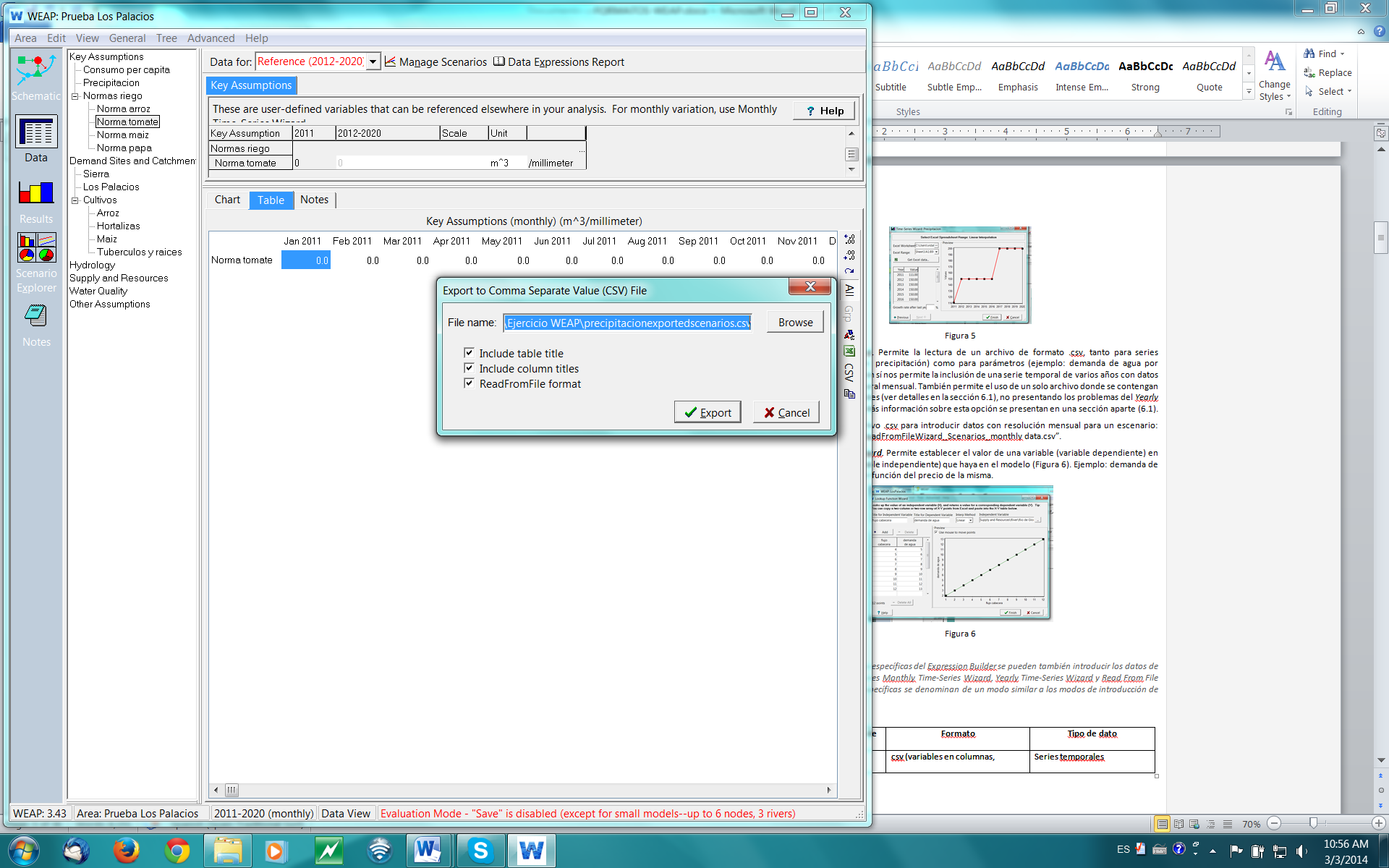 > Ver el archivo “PrecipitacionExportedScenarios.csv” para un ejemplo de key assumption exportada desde WEAP en formato .csv.Variable Unidad Abreviatura unidadÁrea Hectare haConcentración contaminantesMiligram/litermg/lConsumo aguaCubic meter/hectarem3/personConsumo aguaCubic meter/personm3/haDistancia Meter mDistancia Milimeter mmEnergia Thousand giga joules103 GJFlujoMilimeter/monthmm/monthFlujoMilimeter/daymm/dayFlujoCubic meter per secondcmsHabitantes  Person person Horas (de sol)Hour hrIngresos por energia Dolar/Giga joules$/GJLatitud Degrees°MasaKilogram Kg PesoKilogram KgPrecioDolar/kilogram$/kgProducción contaminantesKilogram/personkg/personRadiación solarMega Joules per m2 per dayMJ/m2/dayRendimiento Kilogram/hectareKg/haSin dimensionesAdimensional -Temperatura ºCValor económico Dolar $Valor económico/volumenDolar/cubic meter$/m3Velocidad (del viento)Meter/secondm/sVolumenCubic meterm3VolumenMillion cubic meterM m3En las tablas sucesivas se indican en negrita los casos en que WEAP solo permite el uso de una unidad que viene ya dada (sin embargo estas unidades se pueden modificar en la opción del menú principal: General>Units).Para el resto de datos, se indica la unidad en que se estima más conveniente trabajar, seleccionada entre las que WEAP ofrece, que son las mismas que las presentadas en la tabla de arriba.Finalmente se indican en color gris los datos que no resultan esenciales para la simulación del modelo.PestañaDatoDescripciónUnidadOpciones entrada datos WEAPValor por defectoComentariosWater use(si se selecciona la opción specify yearly demand and monthly variation en la pestaña Advanced)Annual activity levelDimension de la demanda (número de habitantes, área del cultivo, etc)person, para demanda urbanaha, para área agrícolaEstandar 0Water use(si se selecciona la opción specify yearly demand and monthly variation en la pestaña Advanced)Annual water usem3/unit of the annual activity levelEstandar0Water use(si se selecciona la opción specify yearly demand and monthly variation en la pestaña Advanced)Monthly variation%Todas0Water use(si se selecciona la opción specify yearly demand and monthly variation en la pestaña Advanced)Consumption%Todas100Water use(si se selecciona la opción specify monthly demand en la pestaña Advanced)Monthly demandm3Todas 0Water use(si se selecciona la opción specify monthly demand en la pestaña Advanced)Consumption %Todas 100Loss and reuseLoss rate%Todas 0Loss and reuseReuse rate%Estandar0Demand managementDSM savings%Todas 0Demand managementDSM cost$/ m3Todas0Water qualityDO intensitykg/personEstandar0Hay que elegir entre intensity method o concentration methodWater qualityBOD intensitykg/personEstandar0“Water qualityBOD concentrationmg/lTodas 0“Water qualityDO concentrationmg/lTodas0“Water qualityDO inflowmg/lEstandar0Water qualityBOD inflowmg/lEstandar0Water qualityTemperatureCost Capital costs$Estandar0Cost Variable operating costs$/ m3Todas 0Cost Fixed operating costs$Estandar0Cost Variable benefits$/ m3Todas 0Cost Fixed benefits$/m3Estandar0PriorityDemand priority- Todas 1Advanced MethodNo datos, elegir entre las opciones desplegables: -specify monthly demand -specify annual demand and monthly variationPestañaDatoDescripciónUnidadOpciones entradadatos WEAPValor por defectoComentariosLand useArea haEstándar 0Kc-Todas1Effective precipitation%Todas 100Climate Precipitationmm/monthTodas 0ETrefmmTodas0Irrigation Irrigated -Manual 0Solo aparece si se especifica que el catchment incluye irrigated areasValor 0 (área es regada) o 1 (el área no es regada)Irrigation fractionAsimilable a la eficiencia del riego%Todas 100Solo aparece si se especifica que el catchment incluye irrigated áreasLoss and reuseReuse rate%Estándar 0YieldPotential yieldKg/haEstándar0Yield response factor-Estándar1Market price$/kgEstándar0Water qualityDO intensityKg/haEstandar0Hay que elegir entre intensity method o concentration methodBOD intensityKg/haEstandar0“BOD concentrationmg/lTodas 0“DO concentrationmg/lTodas0“DO inflowmg/lEstandar0BOD inflowmg/lEstandar0TemperatureCTodas 0Cost Capital costs$Estandar0Variable operating costs$/m3Todas 0Fixed operating costs$Estandar0Variable benefits$/m3Todas 0Fixed benefits$/m3Estandar0Priority Demand priority-Todas 1Advanced No se introducen datos, sino que se elige el método de cálculo: -Rainfall-runoff (simplified coefficient method)-Irrigation demand only (simplified coefficient method)-Rainfall-runoff (soil moisture method)-MABIA method (FAO 56, dual Kc, diario)PestañaDatoDescripciónUnidadOpciones entradadatos WEAPValor por defectoComentariosLand useArea HaEstándar 0CropsYearly Lookup Crop scheduling wizardEdit crop librarySurface layer thicknessmEstándar0.1Total soil thickneesmEstándar2Soil water capacity(saturation, field capacity, wilt point, coarse fragments)%YearlyLookupEnter soil properties directlyChoose from soil librarySoil profile wizardEdit soil libraryDirect recharge to GW%Estándar0Initial bucket 1 depletionmmEstándar0Solo aparece para la introducción de datos en el año current accountsInitial bucket 2 depletionmmEstándar0Solo aparece para la introducción de datos en el año current accountsMaximum infiltration ratemm/dayEstándar0Maximum percolation ratemm/dayEstándar 0Effective precipitation%Estándar 100Climate PrecipitationmmEstándarDaily Time-Series Wizard 0ETrefmmEstánda Daily Time-Series Wizard0Min temperatureCEstándarDaily Time-Series Wizard0Max temperatureCEstándarDaily Time-Series Wizard0LatitudeºEstándar0Solo aparece para la introducción de datos en el año current accountsRango (-90)- 90Min humidity%EstándarDaily Time-Series Wizard 45Solo aparece para la introducción de datos en el año current accountsAltitudemEstándar 0Solo aparece para la introducción de datos en el año current accountsSolar radiationMJ/m2/dayEstándar Daily Time-Series Wizard0Sunshine hourshrEstándar Daily Time-Series Wizard0Cloudiness fraction-Estándar  Daily Time-Series Wizard0Krs-Estándar Daily Time-Series Wizard0.16Max humidity%Estándar Daily Time-Series Wizard0Average humidity%Estándar Daily Time-Series Wizard0Wind m/sEstándar  Daily Time-Series Wizard2Wind speed measurement heightmEstándar2Solo aparece para la introducción de datos en el año current accountsIrrigation Irrigation scheduleLookupIrrigation scheduling wizardFraction wettedDependiendo del método de riego- Estándar 1Irrigation efficiency%Estándar 100Loss to groundwater%Estándar 0Loss to runoff%Estándar 0Yield Potential yieldKg/haEstándar0Market price$/KgEstándar0Water qualityDO intensityKg/haEstandar0Hay que elegir entre intensity method o concentration methodBOD intensityKg/haEstandar0“BOD concentrationmg/lTodas 0“DO concentrationmg/lTodas0“DO inflowmg/lEstandar0BOD inflowmg/lEstandar0TemperatureCTodas 0Cost Capital costs$Estandar0Variable operating costs$/m3Todas 0Fixed operating costs$Estandar0Variable benefits$/m3Todas 0Fixed benefits$/m3Estandar0Priority Demand priority-Todas 1Advanced No se introducen datos, sino que se elige el método de cálculo: -Rainfall-runoff (simplified coefficient method)-Irrigation demand only (simplified coefficient method)-Rainfall-runoff (soil moisture method)-MABIA method (FAO 56, dual Kc, diario)PestañaDatoDescripciónUnidadOpciones entradadatos WEAPValor por defectoComentariosLand useArea haEstándar 0Kc-Todas1Soil water capacitymmTodas 1000Deep water capacitymmEstándar 1000Runoff resistance factor-Todas2Root zone conductivitymm/monthTodas 20Deep conductivitymm/monthTodas 20Preferred flow direction-Todas0.15Rango 0-1: 1 flujo horizontal, 0 flujo verticalInitial Z1%ExpresionCsvLookup 30Solo aparece para la introducción de datos en el año current accountsInitial Z2%ExpresionCsvLookup30“Climate Precipitationmm/monthTodas 0Temperature CTodas 0Humidity % Todas 0Wind m/sTodas 2Cloudiness fraction-Todas 1Latitude ºExpresionCsvLookup0Solo aparece para la introducción de datos en el año current accountsRango (-90)- 90Initial snowmmExpresionCsvLookup0Solo aparece para la introducción de datos en el año current accountsMelting pointCEstandar5Freezing pointCEstándar -5Snow accumulation gaugemmTodas 0PondingMinimum depthProfundidad minima requerida para el buen crecimiento de la plantammTodas0Maximum depthLa altura de la columna d agua a partir de la cual cualquier aportación adicional se convertirá en escorrentíammTodas0Target depthmmTodas0Release requirementCantidad de agua que hay que sacar y sustituir con otra en cada paso temporalmmTodas0IrrigationIrrigated area%Todas 0Solo aparece si se especifica que el catchment incluye irrigated areasLower threshold%Todas 35Solo aparece si se especifica que el catchment incluye irrigated areasUpper threshold%Todas 65Solo aparece si se especifica que el catchment incluye irrigated areasTarget depthmmTodas 0Release requirementmmTodas 0Water qualityDO intensityKg/haEstandar0Hay que elegir entre intensity method o concentration methodBOD intensityKg/haEstandar0“BOD concentrationmg/lTodas 0“DO concentrationmg/lTodas0“DO inflowmg/lEstandar0BOD inflowmg/lEstandar0TemperatureCTodas 0Cost Capital costs$Estandar0Variable operating costs$/m3Todas 0Fixed operating costs$Estandar0Variable benefits$/m3Todas 0Fixed benefits$/m3Estandar0Priority Demand priority-Todas 1Advanced No se introducen datos, sino que se elige el método de cálculo: -Rainfall-runoff (simplified coefficient method)-Irrigation demand only (simplified coefficient method)-Rainfall-runoff (soil moisture method)-MABIA method (FAO 56, dual Kc, diario)PestañaDatoDescripciónUnidadOpciones entradadatos WEAPValor por defectoComentariosInflows and outflowsHeadflowcmsTodas  Water Year Method0Reach lengthmEstándar 0Si no se introduce explícitamente aquí, WEAP la lee de la línea del río dibujada en la vista Schematic Water qualityModel water quality?Seleccionar si se deseaBOD concentrationmg/lTodas 0DO concentrationmg/lTodas0TemperatureCTodas 0Dejar en blanco si se quiere usar el valor del upstream reachPestañaDatoDescripciónUnidadOpciones entradadatos WEAPValor por defectoComentariosPhysical Storage capacityM m3Estándar 0Initial storageM m3Estándar 0Volume elevation curve---Entrada manual ad hocMáximum hydraulic outflowcmsTodas 0Net evaporationmmTodas 0Loss to groundwaterM m3Todas 0Observed volumeM m3Todas 0Operation Top of conservationM m3Todas Storage capacityTop of bufferM m3Todas Top of inactiveTop of inactiveM m3Todas 0Buffer coefficient-Todas 1Rango entre 0 y 1Hydropower Max.turbine flowcmsTodas 0Tailwater elevationmTodas 0Plant factor%Todas100Generating efficiency%Todas100Hydropower priority-Todas 0Rango entre 0 y 99Energy demand103GJTodas 0Water qualityBOD concentrationMg/lTodas 0No se modeliza calidad en las reservas, con lo que la calidad del flujo de salida se debe introducir como datosDO concentrationMg/lTodas0“TemperatureCTodas 0“Cost Capital costs$Estandar0Variable operating costs$/m3Todas 0Fixed operating costs$Estandar0Variable benefits$/m3Todas 0Fixed benefits$/m3Estandar0Electricty revenue$/GJTodas 0Priority Demand priority-Todas 99Rango entre 1 y 99PestañaDatoDescripciónUnidadOpciones entradadatos WEAPValor por defectoComentariosInflows and outflowsSurface water inflowcmsTodas  Water Year Method0Groundwater inflowM m3Todas0Solo necesario si no se modeliza internamente la interacción aguas superficiales-subterráneasGroundwater outflow%Todas0% del caudal del rio en el tramo.Solo necesario si no se modeliza internamente la interacción aguas superficiales-subterráneasEvaporation %Todas 0PhysicalDistance markerEstándar Si no se introduce explícitamente aquí, WEAP la lee de la línea del río dibujada en la vista SchematicFlow stage widthEstándar Flow-stage-width WizardSolo necesario si se modelizan contaminantes no conservativos y si se hace link con MODFLOWReach lengthmEstándar 0Si no se introduce explícitamente aquí, WEAP la lee de la línea del río dibujada en la vista Schematic Water qualityWater temperatureCTodas 0Dejar en blanco si se quiere usar el valor del upstream reach. Si se elige modelizar la temperatura en WEAP aparece con el nombre de “Temperature”BOD concentrationmg/lTodas 0DO concentrationmg/lTodas0Cost Capital costs$Estandar0Variable operating costs$/m3Todas 0Fixed operating costs$Estandar0Variable benefits$/m3Todas 0Fixed benefits$/m3Estandar0PestañaDatoDescripciónUnidadOpciones entradadatos WEAPValor por defectoComentariosPhysical Storage capacityM m3Estándar 0Initial storageM m3Estándar 0Maximum withdrawalM m3Todas 0Natural rechargeM m3Todas0MethodA elegir entre: “Specify GW-SW flows” y “Model GW-SW flows”Water qualityBOD concentrationmg/lTodas 0DO concentrationmg/lTodas0TemperatureCTodas 0Es la temperatura del flujo de salida del acuífero a los tramos del rio. La calidad de la entrada al acuífero no afecta a la salida del mismoCost Capital costs$Estandar0Variable operating costs$/m3Todas 0Fixed operating costs$Estandar0Variable benefits$/m3Todas 0Fixed benefits$/m3Estandar0PestañaDatoDescripciónUnidadOpciones entradadatos WEAPValor por defectoComentariosInflows and outflowsRunoff fraction%Todas  100Cost Capital costs$Estandar0Variable operating costs$/m3Todas 0Fixed operating costs$Estandar0Variable benefits$/m3Todas 0Fixed benefits$/m3Estandar0PestañaDatoDescripciónUnidadOpciones entradadatos WEAPValor por defectoComentariosLinking rulesMaximum flow volumePueden deberse a limitaciones físicas, contractuales, etcm3/sTodas0Maximum flow percent of demand%Todas 0Rango entre 0 y 100Supply preferenceIndica la preferencia de un sitio de demanda por esa fuente de suministro-Todas 1Rango entre 1 y 99Losses Loss from system%Todas 0Loss to groundwater%Todas 0Cost Capital costs$Estandar0Variable operating costs$/m3Todas 0Fixed operating costs$Estandar0Variable benefits$/m3Todas 0Fixed benefits$/m3Estandar0PestañaDatoDescripciónUnidadOpciones entradadatos WEAPValor por defectoComentariosInflows and outflowsMaximum diversion%Todas  0Reach lengthmEstándar 0Si no se introduce explícitamente, WEAP la lee de la línea del río dibujada en la vista Schematic Surface water inflowcmsTodas  Water Year Method0Para las reaches en la diversióGroundwater inflowM m3Todas0Para las reaches en la diversionGroundwater outflowM m3Todas0Para las reaches en la diversionEvaporation %Todas 0Para las reaches en la diversionWater qualityModel water quality?Seleccionar si se deseaTemperature¿Todas 0BOD concentrationmg/lTodas 0DO concentrationmg/lTodas0Cost Capital costs$Estandar0Variable operating costs$/m3Todas 0Fixed operating costs$Estandar0Variable benefits$/m3Todas 0Fixed benefits$/m3Estandar0PestañaDatoDescripciónUnidadOpciones entradadatos WEAPValor por defectoComentariosInflows and outflows Return flow from routing%Todas 100Loss from system%Todas 0Loss to groundwater%Todas 0Gain from groundwaterTodas 0Cost Capital costs$Estandar0Variable operating costs$/m3Todas 0Fixed operating costs$Estandar0Variable benefits$/m3Todas 0Fixed benefits$/m3Estandar0Electricty revenue$/GJTodas 0Priority Demand priority-Todas 99Rango entre 1 y 99PestañaDatoDescripciónUnidadOpciones entradadatos WEAPValor por defectoComentariosInflows and outflows Streamflow data cmsTodas  FDCSHIFT Wizard0Water qualityBOD concentration datamg/lTodas 0DO concentration data mg/lTodas0PestañaDatoDescripciónUnidadOpciones entradadatos WEAPValor por defectoComentariosInflows and outflows InflowcmsTodas  Water Year Method0Para los escenarios se pueden introducir los datos o aplicar el Water Year MethodWater qualityBOD concentrationmg/lTodas 0DO concentrationmg/lTodas0Cost Capital costs$Estandar0Variable operating costs$/m3Todas 0Fixed operating costs$Estandar0Variable benefits$/m3Todas 0Fixed benefits$/m3Estandar0PestañaDatoDescripciónUnidadOpciones entradadatos WEAPValor por defectoComentariosWater qualityDO decrease%Todas0BOD decrease%Todas 0PestañaDatoDescripciónUnidad*Opciones entradadatos WEAPValor por defectoComentariosTreatment Daily capacityM m3/dayTodas 0Consumption %Todas 0BOD removal%Estandar 0DO removal%Estandar 0BOD concentrationmg/lEstándar 0DO concentrationmg/lEstándar 0Cost Capital costs$Estandar0Variable operating costs$/m3Todas 0Fixed operating costs$Estandar0Variable benefits$/m3Todas 0Fixed benefits$/m3Estandar0Level 1Level 2Level 3Level 4...VariableScenarioUnitExpression (can be changed and imported back into WEAP)Key AssumptionsConsumo per capitaAnnual Activity LevelReferencem^390Tipo de datoEjemplo (última columna de la hoja Excel)Ecuación Key\Precipitacion[mm]*Area[ha]Parámetro41400Serie temporal (mensual)MonthlyValues( Jan, 58,  Feb, 50,  Mar, 34,  Apr, 37,  May, 36,  Jun, 61,  Jul, 69,  Aug, 65,  Sep, 73,  Oct, 59,  Nov, 0,  Dec, 15 )Variable leida desde archivo .csvReadFromFile(C:\Ejercicio WEAP\normas arroz.csv, 1)